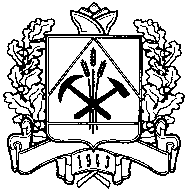 КОНТРОЛЬНО-СЧЕТНАЯ ПАЛАТАКемеровской области                                                                               . Кемерово, пр. Советский, 60, от «01» октября 2019 г.                                                                                 тел. / факс  36-49-53Заключение по результатам внешней проверки годового отчета об исполнении бюджета Тяжинского муниципального района за 2018 годОбщие положенияЗаключение по результатам внешней проверки годового отчета об исполнении бюджета Тяжинского муниципального района за 2018 год подготовлено в соответствии с требованиями норм и положений Бюджетного кодекса РФ, Налогового кодекса РФ, Гражданского кодекса, Федерального закона «О бюджетной классификации РФ», Федерального закона «Об общих принципах организации местного самоуправления в Российской Федерации» и иного действующего федерального, областного и местного законодательства. Бюджет Тяжинского муниципального района на 2018 год был принят решением Совета народных депутатов Тяжинского муниципального района от 20.12.2017 №6/2 (далее - Решение о бюджете).Органом, организующим исполнение бюджета Тяжинского муниципального района, являлось финансовое управление Тяжинского муниципального района.В соответствии с требованиями ст. ст. 168, 215 Бюджетного кодекса РФ казначейское исполнение городского бюджета осуществлялось Отделением по Тяжинскому муниципальному району Управления Федерального казначейства по Кемеровской области Министерства финансов РФ.Оценка исполнения бюджета по основным показателямСогласно Отчету об исполнении бюджета (ф. № 0503117) поступления по доходам в 2018 году составили 1 194 573,5 тыс. рублей, что по отношению к утвержденным бюджетным назначениям в сумме 1 203 199,7  тыс. рублей составляет 99,3%. 	По сравнению с 2017 годом фактические доходы бюджета муниципального района в 2018 году увеличились на 104 428,6 тыс. рублей или на 9,6%. Расходы бюджета согласно Отчету об исполнении бюджета (ф. № 0503117) составили 1 191 347,9 тыс. рублей, что по отношению к уточненному плану в сумме 1 203 199,7 тыс. рублей составляет 99,0% .Фактически размер профицита бюджета муниципального района составил 8,8 % от объема доходов муниципального района на 2018 год без учета утвержденного объема безвозмездных поступлений и налоговых доходов по дополнительным нормативам отчислений. Таким образом, объем дефицита бюджета городского округа не превышает предельно допустимый размер, установленный п. 2 и 3 ст. 92.1 Бюджетного кодекса РФ.Формирование и исполнение доходной части бюджетаТяжинского муниципального районаВ соответствии с Отчетом об исполнении бюджета Тяжинского муниципального района (форма № 0503117) фактические доходы бюджета муниципального района в 2018 год составили 1 194 573,5 тыс. рублей. Фактические доходы бюджета муниципального района за 2017 год составили 1 090 144,9 тыс. рублей. По сравнению с 2017 годом фактические доходы бюджета муниципального района в 2018 году увеличились на 104 428,6 тыс. рублей или на 9,6%. Наибольшая доля в общем увеличении фактических доходов бюджета муниципального района в 2018 году по сравнению с 2017 годом приходится на увеличение безвозмездных поступлений в доходы бюджета муниципального района (в основном, за счет дотаций и субвенций из других бюджетов бюджетной системы Российской Федерации) в сумме 93 343,5 тыс. рублей или 89,4% от общей величины увеличения доходов.Первоначально утвержденный план по доходам бюджета муниципального района на 2018 год (Решение Совета народных депутатов Тяжинского муниципального района от 15.12.2017 № 111) составил 1 024 056,4 тыс. рублей. В течение 2018 года первоначально утвержденный план по доходам был увеличен на 179 143,3 тыс. рублей (или на 17,5%). Наибольшая доля в общем увеличении планируемой величины доходов бюджета муниципального района на 2018 год приходится на увеличение дотаций из других бюджетов бюджетной системы Российской Федерации в сумме 157 965,0 тыс. рублей или 88,2% от общей величины увеличения доходов. Первоначально утвержденный план по доходам бюджета муниципального района был исполнен в 2018 году на 116,7%.Окончательно утвержденный план по доходам бюджета муниципального района (Решение Совета народных депутатов Тяжинского муниципального района от 26.12.2018 № 210) составил 1 203 199,7 тыс. рублей и был исполнен на 99,3%. Сумма фактических доходов бюджета муниципального района на 8 626,1 тыс. рублей меньше окончательного плана по доходам.В Таблице 1 приведены основные показатели исполнения доходной части бюджета муниципального района на основании отчетности (форма № 0503117).Таблица 1 (тыс. рублей)По итогам исполнения бюджета муниципального района в 2018 году доля дотаций из других бюджетов бюджетной системы Российской Федерации и доходов по дополнительным нормативам отчислений (взамен части дотации) в собственных доходах бюджета муниципального района возросла и сложилась на уровне 90,0%, что существенно выше критерия (50%), установленного в пункте 4 статьи 136 Бюджетного кодекса Российской Федерации, при превышении которого в течение 2-х из 3-х лет, предоставление межбюджетных трансфертов муниципальным образованиям осуществляется с соблюдением особых условий, оговоренных в пункте 4 статьи 136 Бюджетного кодекса Российской Федерации. Ухудшение показателя связано с более высокими темпами увеличения объема предоставленных муниципальному району дотаций в 2018 году по сравнению с 2017 годом по сравнению с темпами роста других основных видов доходов, составляющих собственные доходы бюджета муниципального района в соответствии с Бюджетным кодексом Российской Федерации.Собственные доходы бюджета муниципального района за 2018 год, определяемые в соответствии с Бюджетным кодексом Российской Федерации, составили 622 493,9 тыс. рублей или 52,1% всех доходов бюджета муниципального района. Собственные доходы бюджета муниципального района за 2017 год составили 563 458,1 тыс. рублей или 51,7% всех доходов бюджета муниципального района. По сравнению с 2017 годом собственные доходы бюджета муниципального района в 2018 году увеличились на 59 035,8 тыс. рублей или на 10,5%. Увеличение собственных доходов бюджета муниципального района в 2018 году по сравнению с 2017 годом обусловлено увеличением (вклад фактора: 79,3%) поступлений дотаций из других бюджетов бюджетной системы Российской Федерации (в 2018 году – на 46 806,4 тыс. рублей по сравнению с 2017 годом).Доходы бюджета муниципального района от собственных источников  составили в 2018 году 104 696,9 тыс. рублей или 8,8% всех доходов бюджета муниципального района. Эти доходы бюджета муниципального района за 2017 год составили 93 252,3 тыс. рублей или 8,6% всех доходов бюджета муниципального района. По сравнению с 2017 годом эти доходы бюджета муниципального района в 2018 году увеличились на 11 444,6 тыс. рублей или на 12,3%. Увеличение этих доходов бюджета муниципального района в 2018 году по сравнению с 2017 годом обусловлено увеличением (вклад фактора: 125,1%) поступлений налога на доходы физических лиц (в 2018 году – на 14 315,9 тыс. рублей по сравнению с 2017 годом). При этом рост налоговых поступлений в бюджет муниципального района в 2018 году происходил на фоне сокращения поступлений неналоговых доходов (в 2018 году – на 3 765,2 тыс. рублей по сравнению с 2017 годом).Налоговые доходы бюджета муниципального района в 2018 году составили 90 823,8 тыс. рублей или 86,7% от объема доходов бюджета муниципального района от собственных источников и 7,6% всех доходов бюджета муниципального района. Налоговые доходы бюджета муниципального района в 2017 году составили 75 973,4 тыс. рублей или 81,5% от объема доходов бюджета муниципального района от собственных источников и 7,0% всех доходов бюджета муниципального района. По сравнению с 2017 годом налоговые доходы бюджета муниципального района в 2018 году увеличились на 14 850,4 тыс. рублей или на 19,5%. Увеличение налоговых доходов бюджета муниципального района произошел, в основном (вклад фактора: 96,4%), за счет увеличения поступлений налога на доходы физических лиц (в 2018 году – на 14 315,9 тыс. рублей по сравнению с 2017 годом). Первоначально утвержденный план поступлений налоговых доходов в бюджет муниципального района на 2018 год (87 052,0 тыс. рублей) был выполнен на 104,3%, окончательно утвержденный план (90 737,0 тыс. рублей) – на 100,1%.Формирование налоговых доходов бюджета муниципального района осуществляется главным образом за счет поступлений по налогу на доходы физических лиц. В 2018 году доля налога на доходы физических лиц составила 86,2% от налоговых доходов бюджета муниципального района, в 2017 году: 84,2%. В 2018 году 99,0% от налоговых доходов бюджета муниципального района составили четыре вида налоговых доходов: налог на доходы физических лиц; налог, взимаемый в связи с применением упрощенной системы налогообложения; единый налог на вмененный доход для отдельных видов деятельности и государственная пошлина. В 2017 году 98,6% от налоговых доходов бюджета муниципального района составили три вида налоговых доходов: налог на доходы физических лиц; единый налог на вмененный доход для отдельных видов деятельности и государственная пошлина (в местный бюджет не зачислялся налог, взимаемый в связи с применением упрощенной системы налогообложения).Налог на доходы физических лиц (НДФЛ) является главным источником налоговых доходов бюджета муниципального района. Поступления по НДФЛ в бюджет муниципального района в 2018 году составили 78 318,5 тыс. рублей или 7,6% всех доходов бюджета муниципального района или 86,2% всех налоговых доходов бюджета муниципального района. Поступления по НДФЛ в бюджет муниципального района в 2017 году составили 64 002,6 тыс. рублей или 5,9% всех доходов бюджета муниципального района или 84,2% всех налоговых доходов бюджета муниципального района. По сравнению с 2017 годом поступления по НДФЛ в бюджет муниципального района в 2018 году увеличились на 14 315,9 тыс. рублей или на 22,4%. Первоначально утвержденный план поступлений НДФЛ в бюджет муниципального района на 2018 год (70 819,0 тыс. рублей) был выполнен на 110,6%, окончательно утвержденный план (78 250,0 тыс. рублей) – на 100,1%.Увеличение поступлений НДФЛ в доход бюджета муниципального района в 2018 году (по сравнению с 2017 годом) произошел, в основном (вклад фактора: 89,6%), за счет увеличения дополнительного норматива отчисления налога в местный бюджет (взамен части дотаций из областного бюджета) с 29,88% в 2017 году до 32,75% в 2018 году. Доходы по дополнительному нормативу в 2018 году увеличились на 12 830,1 по сравнению с 2017 годом. Поступления доходов по дополнительному нормативу составил в 2017 году: 52 917,9 тыс. рублей, в 2018 году: 65 748,0 тыс. рублей.Другие факторы, которые оказали влияние на поступление НДФЛ в бюджет муниципального района:1) Сокращение среднесписочной численности работников организаций на территории в административных границах муниципального района в 2018 году – на 2,6% по сравнению с 2017 годом. Среднесписочная численность работников организаций составила в 2017 году: 4 062 человека, в 2018 году: 3 957 человек.Увеличение фонда оплаты труда работников организаций на территории в административных границах муниципального района в 2018 году – на 15,3% по сравнению с 2017 годом. Фонд оплаты труда работников организаций составила в 2017 году: 1 146 722,5 тыс. рублей, в 2018 году: 1 322 700,9 тыс. рублей.Соответственно, средняя заработная плата работников организаций на территории в административных границах муниципального района росла более быстрыми темпами (за счет сокращения среднесписочной численности) в 2018 году – на 18,4% по сравнению с 2017 годом. Средняя заработная плата работников организаций составила в 2017 году: 23 525,4 рублей, в 2018 году: 27 855,7 рублей.2) Увеличение просроченной задолженности по НДФЛ в бюджет муниципального района в 2018 году (на конец периода) – на 8,0% по сравнению с 2007 годом (на конец периода), в том числе: наиболее ликвидная задолженность выросла на 62,6% за этот же период. Просроченная задолженность по НДФЛ в бюджет муниципального района в 2018 году составила 10 927,7 тыс. рублей или 17,1% от фактических поступлений по НДФЛ в бюджет муниципального района, в 2017 году: 11 800,3 тыс. рублей или 15,1% от фактических поступлений по НДФЛ в бюджет муниципального района. Наиболее ликвидная просроченная задолженность по НДФЛ в бюджет муниципального района в 2018 году составила 1 141,4 тыс. рублей или 1,8% от фактических поступлений по НДФЛ в бюджет муниципального района, в 2017 году: 1 856,0 тыс. рублей или 2,4% от фактических поступлений по НДФЛ в бюджет муниципального района.В Таблице 2 представлена информация о влиянии основных факторов на динамику НДФЛ, на основе анализа данных Федеральной службы государственной статистики (далее – ФСГС). Среднесписочная численность работников организаций в бюджетной сфере сократилась в 2018 году по сравнению с 2017 годом на фоне прироста среднесписочной численности работников вне бюджетной сферы. Фонд заработной платы работников организаций в бюджетной сфере в 2018 году по сравнению с 2017 годом увеличился более быстрыми темпами, чем такой же показатель вне бюджетной сферы. Соответственно, среднемесячная заработная плата работников организаций в бюджетной сфере  в 2018 году по сравнению с 2017 годом увеличилась более быстрыми темпами, чем такой же показатель вне бюджетной сферы.Таблица 2 (тыс. рублей)Влияние факторов на динамику НДФЛ* рабочая сила, не вовлеченная в занятость в местной экономике: безработные, самозанятые или население с неизвестной занятостью (вне поля зрения ФНС РФ).Расчетная величина численности незанятого населения муниципального района в трудоспособном возрасте в 2018 году составила 3760 человек или 38,9% от численности всего населения муниципального района в трудоспособном возрасте. Расчетная величина численности незанятого населения муниципального района в трудоспособном возрасте в 2017 году составила 3799 человек или 38,7% от численности всего населения муниципального района в трудоспособном возрасте. Несмотря на сокращение величины (расчетной) численности незанятого населения на 39 человек в 2018 году по сравнению с 2017 годом, на фоне сокращения общей численности населения муниципального района, доля незанятого населения в 2018 году выросла по сравнению с 2017 годом, что свидетельствует об ухудшении ситуации с безработицей в муниципальном районе.В 2018 году среднемесячная заработная палата работников организаций, проживающих на территории муниципального района, составила 27 856 рублей или 67,6% от среднемесячной заработной платы работников организаций по Кемеровской области. В 2017 году среднемесячная заработная палата работников организаций, проживающих на территории муниципального района, составила 23 525 рублей или 65,7% от среднемесячной заработной платы работников организаций по Кемеровской области.Вовлечение незанятого населения муниципального района в трудоспособном возрасте в осуществление трудовой деятельности в организациях (увеличение численности занятого населения) могло бы привести к увеличению:- в 2017 году – фонда заработной платы: до 1 072 457,7 тыс. рублей (расчетная величина), НДФЛ: до 139 419,5 тыс. рублей;- в 2018 году – фонда заработной платы: до 1 256 862,7 тыс. рублей (расчетная величина), НДФЛ: до 163 392,2 тыс. рублей.Из расчетов следует, что потенциальная величина прироста фонда заработной платы работников организаций (и, соответственно, величина прироста НДФЛ), проживающих в муниципальном районе, почти сопоставима с фактической величиной фонда заработной платы работников организаций. Вовлечение незанятого населения муниципального района в трудоспособном возрасте в осуществление трудовой деятельности в организациях (увеличение численности занятого населения) могло бы привести к увеличению почти в 2 раза поступлений по НДФЛ в бюджет муниципального района.Поступления в бюджет муниципального района доходов по акцизам по подакцизным товарам (продукции), производимым на территории Российской Федерации (акцизы на нефтепродукты), в 2017 году и 2018 году составили 0,0 тыс. рублей. Данные доходы зачисляются в бюджеты муниципальных образований с по установленным органами государственной власти субъекта Российской Федерации дифференцированным нормативам отчислений от доходов по акцизам на нефтепродукты, поступающих в консолидированный бюджет субъекта Российской Федерации. Для Тяжинского муниципального района на 2017 год был установлен норматив в размере 0,0%, на 2018 год – 0,0%.Поступления в бюджет муниципального района по налогам на совокупный доход в 2018 году составили 9 575,5 тыс. рублей или 0,8% всех доходов бюджета муниципального района и 9,4% всех налоговых доходов бюджета муниципального района. В 2017 году эти доходы составили 9 293,0 тыс. рублей или 0,9% всех доходов бюджета муниципального района и 10,2% всех налоговых доходов бюджета муниципального района. По сравнению с 2017 годом поступления этих доходов в 2018 году увеличились на 282,5 тыс. рублей или на 3,0%. Первоначально утвержденный план поступлений по налогам на совокупный доход в бюджет муниципального района на 2018 год (13 496,0 тыс. рублей) был выполнен всего на 71,0%, окончательно утвержденный план (9 570,0 тыс. рублей) – на 100,1%.Просроченная задолженность по налогам на совокупный доход в бюджет муниципального района в 2018 году составила 1 080,7 тыс. рублей или 11,3% от фактических поступлений по налогам на совокупный доход в бюджет муниципального района, в 2017 году: 477,0 тыс. рублей или 5,1% от фактических поступлений по налогам на совокупный доход в бюджет муниципального района. Наиболее ликвидная просроченная задолженность по налогам на совокупный доход в бюджет муниципального района в 2018 году составила 888,2 тыс. рублей или 9,3% от фактических поступлений по налогам на совокупный доход в бюджет муниципального района, в 2017 году: 295,1 тыс. рублей или 3,2% от фактических поступлений по налогам на совокупный доход в бюджет муниципального района.Крупнейшим источником поступлений по налогам на совокупный доход в бюджет муниципального района является единый налог на вмененный доход для отдельных видов деятельности (ЕНВД). Поступления по ЕНВД за 2018 год составили 6 788,4 тыс. рублей или 0,6% всех доходов бюджета муниципального района и 6,6% всех налоговых доходов бюджета муниципального района и 70,9% всех поступлений по налогам на совокупный доход в местный бюджет. Поступления по ЕНВД за 2017 год составили 8 724,7 тыс. рублей или 0,8% всех доходов бюджета муниципального района и 9,6% всех налоговых доходов бюджета муниципального района и 93,9% всех поступлений по налогам на совокупный доход в местный бюджет. По сравнению с 2017 годом поступления этих доходов в 2018 году уменьшились на 1 936,3 тыс. рублей или на 22,2%. Первоначально утвержденный план поступлений по ЕНВД в бюджет муниципального района на 2018 год (8 968,0 тыс. рублей) был выполнен всего на 75,7%, окончательно утвержденный план (6 788,0 тыс. рублей) – на 100,0%.В целом, по всем муниципальным районам Кемеровской области поступления по ЕНВД в 2018 году уменьшились на 15,8% по сравнению с 2017 годом. При этом, применяемый при исчислении налога коэффициент дефлятор К1 был увеличен с 1,79800 в 2017 году до 1,868 в 2018 году или на 3,9% за этот период. Сокращение поступлений по ЕНВД, а также невыполнение первоначального плана поступлений по ЕНВД, обусловлены, главным образом, значительным объемом налоговых вычетов, предоставленных налогоплательщикам в 2018 году в соответствии с п. 2.2 статьи 346.32 Налогового кодекса РФ в отношении расходов, понесенных ими на приобретение контрольно-кассовой техники, зарегистрированной в налоговых органах (в сумме до 18 тыс. рублей в отношении каждой единицы техники).Основные факторы, которые оказали влияние на уменьшение поступлений по ЕНВД в бюджет муниципального района в 2018 году по сравнению с 2017 годом:1) В связи с проведением ликвидации ООО «Качественные продукты» и согласно апелляционной жалобе пересчитан налог к возврату в размере 214,0 тыс. рублей (поступления по данному предприятию в 2017 году составили 148,0 тыс. рублей).2) Снижение поступлений по ИП Какоян Г.К.  (уменьшение торговых площадей).3) Снижение поступлений в связи с изменениями в налоговом законодательстве (уменьшение суммы единого налога на сумму расходов по приобретению онлайн-касс). Наибольшее снижение по: ИП Мотовилов В. – 189 тыс. рублей, ИП Уйманов А. – 130 тыс. рублей, ИП Коновалов А. – 71 тыс. рублей.Просроченная задолженность по ЕНВД в бюджет муниципального района в 2018 году составила 405,2 тыс. рублей или 6,0% от фактических поступлений по ЕНВД в бюджет муниципального района, в 2017 году: 515,9 тыс. рублей или 5,9% от фактических поступлений по ЕНВД в бюджет муниципального района. Наиболее ликвидная просроченная задолженность по ЕНВД в бюджет муниципального района в 2018 году составила 373,8 тыс. рублей или 5,5% от фактических поступлений по ЕНВД в бюджет муниципального района, в 2017 году: 444,7 тыс. рублей или 5,1% от фактических поступлений по ЕНВД в бюджет муниципального района.Начиная с отчетного года в бюджет муниципального района поступают доходы по налогу, взимаемому в связи с применением упрощенной системы налогообложения (далее – УСН) в соответствии с единым нормативом 30%, установленным статьей 6-4 Закона Кемеровской области от 24.11.2005 №134-ОЗ «О межбюджетных отношениях в Кемеровской области». Всего по данному налогу за 2018 год в бюджет муниципального района поступило 2 438,6 тыс. рублей или 0,2% всех доходов бюджета муниципального района и 2,4 всех налоговых доходов бюджета муниципального района и 25,5% всех поступлений по налогам на совокупный доход в местный бюджет. Первоначально утвержденный план поступлений по УСН в бюджет муниципального района на 2018 год (3 939,0 тыс. рублей) был выполнен всего на 61,9%, окончательно утвержденный план (2 434,0 тыс. рублей) – на 100,2%.Поступления по единому сельскохозяйственному налогу (ЕСХН) в бюджет муниципального района за 2018 год составили 331,5 тыс. рублей или 0,03% всех доходов бюджета муниципального района и 0,3% всех налоговых доходов бюджета муниципального района и 3,5% всех поступлений по налогам на совокупный доход в местный бюджет. Поступления по ЕСХН за 2017 год составили 550,8 тыс. рублей или 0,05% всех доходов бюджета муниципального района и 0,6% всех налоговых доходов бюджета муниципального района и 5,9% всех поступлений по налогам на совокупный доход в местный бюджет. По сравнению с 2017 годом поступления этих доходов в 2018 году уменьшились на 219,3 тыс. рублей или на 39,8%. Первоначально утвержденный план поступлений по ЕСХН в бюджет муниципального района на 2018 год (576,0 тыс. рублей) был выполнен всего на 57,5%, окончательно утвержденный план (331,0 тыс. рублей) – на 100,6%.В целом, по всем муниципальным районам Кемеровской области поступления по ЕСХН в 2018 году уменьшились на 6,8% по сравнению с 2017 годом.Основные факторы, которые оказали влияние на уменьшение поступлений по ЕСХН в бюджет муниципального района в 2018 году по сравнению с 2017 годом:1) Снижение налогооблагаемой базы по производителям продукции сельского хозяйства (из-за плохих погодных условий). Наибольшее снижение сложилось по: ООО «Кутузово» - на 74,8 тыс. рублей, ООО «Совхоз Тяжинский» - на 45,3 тыс.рублей.2) Переход на упрощенную систему налогообложения ИП Рапана М.И.3) Закрытие предприятия ООО «Нива» (реализация имущества, полное закрытие).Просроченная задолженность по ЕСХН в бюджет муниципального района в 2018 году составила 113,8 тыс. рублей или 34,2% от фактических поступлений по ЕСХН в бюджет муниципального района, в 2017 году: 137,5 тыс. рублей или 25,0% от фактических поступлений по ЕСХН в бюджет муниципального района. Наиболее ликвидная просроченная задолженность по ЕСХН в бюджет муниципального района в 2018 году составила 113,2 тыс. рублей или 34,1% от фактических поступлений по ЕСХН в бюджет муниципального района, в 2017 году: 42,8 тыс. рублей или 7,8% от фактических поступлений по ЕСХН в бюджет муниципального района.Поступления в бюджет муниципального района по налогу, взимаемому в связи с применением патентной системы налогообложения, за 2018 год составили 17,1 тыс. рублей или 0,001% всех доходов бюджета муниципального района и 0,02% всех налоговых доходов бюджета муниципального района и 0,2% всех поступлений по налогам на совокупный доход в местный бюджет. Поступления по этому налогу за 2017 год составили 17,5 тыс. рублей или 0,002% всех доходов бюджета муниципального района и 0,02% всех налоговых доходов бюджета муниципального района и 0,2% всех поступлений по налогам на совокупный доход в местный бюджет. По сравнению с 2017 годом поступления этих доходов в 2018 году уменьшились на 0,4 тыс. рублей или на 2,4%. Первоначально утвержденный план поступлений по этому налогу в бюджет муниципального района на 2018 год (13,0 тыс. рублей) был выполнен на 131,5%, окончательно утвержденный план (17,0 тыс. рублей) – на 100,6%.Поступления по транспортному налогу, зачисляемые в местный бюджет по нормативу 5%, в 2018 году составили 524,0 тыс. рублей или 0,04% всех доходов бюджета муниципального района и 0,6% всех налоговых доходов бюджета муниципального района. Поступления по этому налогу за 2017 год составили 485,5 тыс. рублей или 0,04% всех доходов бюджета муниципального района и 0,6% всех налоговых доходов бюджета муниципального района. По сравнению с 2017 годом поступления этих доходов в 2018 году увеличились на 38,5 тыс. рублей или на 7,9%. Первоначально утвержденный план поступлений по этому налогу в бюджет муниципального района на 2018 год (517,0 тыс. рублей) был выполнен на 101,3%, окончательно утвержденный план (517,0 тыс. рублей) – на 101,3%.Просроченная задолженность по транспортному налогу в бюджет муниципального района в 2018 году составила 240,1 тыс. рублей или 45,8% от фактических поступлений по транспортному налогу в бюджет муниципального района, в 2017 году: 340,0 тыс. рублей или 70,0% от фактических поступлений по транспортному налогу в бюджет муниципального района. Наиболее ликвидная просроченная задолженность по транспортному налогу в бюджет муниципального района в 2018 году составила 214,8 тыс. рублей или 46,1% от фактических поступлений по транспортному налогу в бюджет муниципального района, в 2017 году: 328,4 тыс. рублей или 67,6% от фактических поступлений по транспортному налогу в бюджет муниципального района.Поступления в бюджет муниципального района по государственной пошлине в 2018 году составили 2 405,8 тыс. рублей или 0,2% всех доходов бюджета муниципального района и 2,9% всех налоговых доходов бюджета муниципального района. Поступления по государственной пошлине за 2017 год составили 2 192,4 тыс. рублей или 0,2% всех доходов бюджета муниципального района и 2,6% всех налоговых доходов бюджета муниципального района. По сравнению с 2017 годом поступления этих доходов в 2018 году увеличились на 213,4 тыс. рублей или на 9,7%. Первоначально утвержденный план поступлений по государственной пошлине в бюджет муниципального района на 2018 год (2 220,0 тыс. рублей) был выполнен на 108,4%, окончательно утвержденный план (2 400,0 тыс. рублей) – на 100,2%.По статье доходов «Задолженность и перерасчеты по отмененным налогам, сборам и иным обязательным платежам» в 2008 году поступления составили 0,0 тыс. рублей. Неналоговые доходы в 2018 году составили 11 470,4 тыс. рублей или 1,0% всех доходов бюджета муниципального района и 11,2% всех налоговых и неналоговых доходов бюджета муниципального района. Неналоговые доходы за 2017 год составили 15 235,6 тыс. рублей или 1,4% всех доходов бюджета муниципального района и 16,7% всех налоговых и неналоговых доходов бюджета муниципального района. По сравнению с 2017 годом поступления неналоговых доходов в 2018 году уменьшились на 3 765,2 тыс. рублей или на 24,7%. Первоначально утвержденный план поступлений неналоговых доходов в бюджет муниципального района на 2018 год (13 289,0 тыс. рублей) был выполнен всего на 86,3%, окончательно утвержденный план (11 331,0 тыс. рублей) – на 101,2%. Уменьшение величины неналоговых доходов бюджета муниципального района произошло, в основном (вклад фактора: 69,5%), за счет уменьшения поступлений доходов от использования имущества, находящегося в государственной и муниципальной собственности, налога на доходы физических лиц (в 2018 году – на 2 618,1 тыс. рублей по сравнению с 2017 годом).Поступления по доходам от использования имущества, находящегося в государственной и муниципальной собственности, в 2018 году составили 6 904,9 тыс. рублей или 0,6% всех доходов бюджета муниципального района и 60,2% всех неналоговых доходов бюджета муниципального района. Эти доходы за 2017 год составили 9 522,9 тыс. рублей или 0,9% всех доходов бюджета муниципального района и 62,5% всех неналоговых доходов бюджета муниципального района. По сравнению с 2017 годом поступления этих доходов в 2018 году уменьшились на 2 618,1 тыс. рублей или на 27,5%. Первоначально утвержденный план поступлений этих доходов в бюджет муниципального района на 2018 год (10 631,0 тыс. рублей) был выполнен всего на 65,0%, окончательно утвержденный план (6 854,0 тыс. рублей) – на 100,7%. Уменьшение величины этих доходов бюджета муниципального района произошло, в основном (вклад фактора: 129,0%), за счет уменьшения поступлений доходов, получаемых в виде арендной либо иной платы за передачу в возмездное пользование государственного и муниципального имущества (за исключением имущества бюджетных и автономных учреждений, а также имущества государственных и муниципальных унитарных предприятий, в том числе казенных): в 2018 году – на 3 376,1 тыс. рублей по сравнению с 2017 годом.Поступления в бюджет муниципального района по доходам, получаемым в виде арендной либо иной платы за передачу в возмездное пользование государственного и муниципального имущества (за исключением имущества бюджетных и автономных учреждений, а также имущества государственных и муниципальных унитарных предприятий, в том числе казенных), в 2018 году составили 5 685,5 тыс. рублей или 0,5% всех доходов бюджета муниципального района и 49,6% всех неналоговых доходов бюджета муниципального района. Эти доходы за 2017 год составили 9 061,6 тыс. рублей или 0,8% всех доходов бюджета муниципального района и 59,5% всех неналоговых доходов бюджета муниципального района. По сравнению с 2017 годом поступления этих доходов в 2018 году уменьшились на 3 376,1 тыс. рублей или на 37,3%. Первоначально утвержденный план поступлений этих доходов в бюджет муниципального района на 2018 год (10 245,0 тыс. рублей) был выполнен всего на 55,5%, окончательно утвержденный план (5 636,0 тыс. рублей) – на 100,9%. Уменьшение величины этих доходов бюджета муниципального района произошло, в основном (вклад фактора: 100,6%), за счет уменьшения поступлений доходов, получаемых в виде арендной платы за земельные участки, государственная собственность на которые не разграничена, а также средства от продажи права на заключение договоров аренды указанных земельных участков (в 2018 году – на 3 397,8 тыс. рублей по сравнению с 2017 годом).Поступления в бюджет муниципального района по доходам, получаемым в виде арендной платы за земельные участки, государственная собственность на которые не разграничена, а также средства от продажи права на заключение договоров аренды указанных земельных участков, в 2018 году составили 5 138,8 тыс. рублей или 0,4% всех доходов бюджета муниципального района и 44,8% всех неналоговых доходов бюджета муниципального района. Эти доходы за 2017 год составили 8 536,6 тыс. рублей или 0,8% всех доходов бюджета муниципального района и 56,0% всех неналоговых доходов бюджета муниципального района. По сравнению с 2017 годом поступления этих доходов в 2018 году уменьшились на 3 397,8 тыс. рублей или на 39,8%. Первоначально утвержденный план поступлений этих доходов в бюджет муниципального района на 2018 год (9 785,0 тыс. рублей) был выполнен всего на 52,5%, окончательно утвержденный план (5 100,0 тыс. рублей) – на 100,8%.Факторы, которые оказали влияние на изменение поступлений в бюджет муниципального района по доходам, получаемым в виде арендной платы за земельные участки, государственная собственность на которые не разграничена, а также средства от продажи права на заключение договоров аренды указанных земельных участков:- в 2018 году по соглашению о рассрочке платежа произведен возврат (1 049,8 тыс. рублей) ранее уплаченной арендной платы за период с 01.01.2014 по 31.12.2015 по договору от 26.08.2009 № 201 с арендатором ООО «Сибирь-ВК», согласно результатам оспаривания кадастровой стоимости земельного участка (Решение Кемеровского областного суда от 07.12.2015 № 3а-599/2015г.);- изменение (на величину 1 530,0 тыс. рублей) расчета арендной платы в 2018 году согласно Постановлению Администрации Кемеровской области от 05.02.2010 № 47 в части отмены применения коэффициента инфляции;- снижение количества договоров аренды с физическими лицами – в связи с оформлением земельных участков в собственность по льготной категории в соответствии с Законом Кемеровской области от 29.12.2015 № 135-ОЗ;- расторжение с 01.04.2018 договора аренды с ООО «Терминал» на (уменьшение на величину 416,0 тыс. рублей);- сокращение (на 85 единиц) количества договоров с физическими лицами (обусловлено естественной убылью населения);- по доходам от сдачи в аренду имущества, находящегося в оперативном управлении органов государственной власти, органов местного самоуправления и доходам от сдачи в аренду имущества, составляющего казну муниципальных районов, - уменьшение на 94,7 тыс. рублей – в связи с расторжением договоров аренды муниципального имущества с ИП Алеева Г.Н., ИП Финк Н.Н.Поступления в бюджет муниципального района по плате по соглашениям об установлении сервитута в отношении земельных участков, находящихся в государственной или муниципальной собственности, в 2018 году составили 4,6 тыс. рублей или 0,0003% всех доходов бюджета муниципального района и 0,04% всех неналоговых доходов бюджета муниципального района. Эти доходы за 2017 год составили 7,9 тыс. рублей или 0,0007% всех доходов бюджета муниципального района и 0,05% всех неналоговых доходов бюджета муниципального района. По сравнению с 2017 годом поступления этих доходов в 2018 году уменьшились на 3,3 тыс. рублей или на 41,4%. Первоначально утвержденный план поступлений этих доходов в бюджет муниципального района на 2018 год предусматривал 0,0 тыс. рублей, окончательно утвержденный план (4,0 тыс. рублей) был выполнен на 115,2%.Поступления в бюджет муниципального района по платежам от государственных и муниципальных унитарных предприятий, в 2018 году составили 256,9 тыс. рублей или 0,02% всех доходов бюджета муниципального района и 2,2% всех неналоговых доходов бюджета муниципального района. Эти доходы за 2017 год составили 3,8 тыс. рублей или 0,0003% всех доходов бюджета муниципального района и 0,02% всех неналоговых доходов бюджета муниципального района. По сравнению с 2017 годом поступления этих доходов в 2018 году увеличились на 253,1 тыс. рублей или на 6701,5% (в 68,0 раза). Первоначально утвержденный план поступлений этих доходов в бюджет муниципального района на 2018 год (6,0 тыс. рублей) был выполнен на 4281,6% (в 42,8 раза), окончательно утвержденный план (257,0 тыс. рублей) – на 100,0%. Увеличение поступления доходов в 2018 году по сравнению с 2017 годом связано с тем, что по МУП «Теплосервис» сложилась прибыль по итогам 2017 года. По всем остальным МУП по итогам 2017 года прибыль не сложилась.Поступления в бюджет муниципального района по прочим доходам от использования имущества и прав, находящихся в государственной и муниципальной собственности (за исключением имущества бюджетных и автономных учреждений, а также имущества государственных и муниципальных унитарных предприятий, в том числе казенных), в 2018 году составили 957,8 тыс. рублей или 0,08% всех доходов бюджета муниципального района и 8,4% всех неналоговых доходов бюджета муниципального района. Эти доходы за 2017 год составили 449,6 тыс. рублей или 0,04% всех доходов бюджета муниципального района и 3,0% всех неналоговых доходов бюджета муниципального района. По сравнению с 2017 годом поступления этих доходов в 2018 году увеличились на 508,2 тыс. рублей или на 113,0% (в 2,1 раза). Первоначально утвержденный план поступлений этих доходов в бюджет муниципального района на 2018 год (380,0 тыс. рублей) был выполнен всего на 252,1%, окончательно утвержденный план (957,0 тыс. рублей) – на 100,1%. Увеличение поступления доходов в 2018 году по сравнению с 2017 годом связано с тем, что с 01.01.2018 увеличилась стоимость найма за 1 кв. метр муниципального жилого фонда.  В 2018 году были заключены новые договоры найма на сумму 31,7 тыс. рублей (56 договора социального найма жилого помещения и 27 договоров специализированного найма).Поступления в бюджет муниципального района платы за негативное воздействие на окружающую среду в 2018 году составили 507,2 тыс. рублей или 0,04% всех доходов бюджета муниципального района и 4,4% всех неналоговых доходов бюджета муниципального района. Эти доходы за 2017 год составили 674,8 тыс. рублей или 0,06% всех доходов бюджета муниципального района и 4,4% всех неналоговых доходов бюджета муниципального района. По сравнению с 2017 годом поступления этих доходов в 2018 году уменьшились на 167,6 тыс. рублей или на 24,8%. Первоначально утвержденный план поступлений этих доходов в бюджет муниципального района на 2018 год (578,0 тыс. рублей) был выполнен всего на 87,7%, окончательно утвержденный план (507,0 тыс. рублей) – на 100,0%. Ставки платы, утвержденные Постановлением Правительства Российской Федерации от 13.09.2016 №913, для соответствующих видов загрязняющих веществ установлены на 2017 и 2018 годы на одинаковых уровнях. Уменьшение поступления доходов в 2018 году по сравнению с 2017 годом обусловлено снижением поступлений от ООО «Кузбассконсервмолоко» (за счет переплаты в 2017 году по плате за сбросы загрязняющих веществ в водные объекты) и снижением платы от ЗАО «Тяжинское ДРСУ» (в связи со снижением объемов производства из-за проведения конкурсных процедур).Поступления в бюджет муниципального района доходов от оказания платных услуг (работ) и компенсации затрат государства в 2018 году составили 151,7 тыс. рублей или 0,01% всех доходов бюджета муниципального района и 1,3% всех неналоговых доходов бюджета муниципального района. Эти доходы за 2017 год составили 25,4 тыс. рублей или 0,002% всех доходов бюджета муниципального района и 0,2% всех неналоговых доходов бюджета муниципального района. По сравнению с 2017 годом поступления этих доходов в 2018 году увеличились на 126,3 тыс. рублей или на 497,0% (в 6,0 раза). Первоначально утвержденный план поступлений этих доходов в бюджет муниципального района на 2018 год составлял 0,0 тыс. рублей, окончательно утвержденный план (150,0 тыс. рублей) был выполнен на 101,1%. Увеличение поступления доходов в 2018 году по сравнению с 2017 годом обусловлено поступлением дебиторской задолженности прошлых лет и возмещением расходов бюджета (на оплату штрафа за несвоевременное представление отчетности) за счет виновного лица.Доходы от продажи материальных и нематериальных активов в бюджет муниципального района в 2018 году составили 3 038,3 тыс. рублей или 0,3% всех доходов бюджета муниципального района и 26,5% всех неналоговых доходов бюджета муниципального района. Эти доходы за 2017 год составили 3 706,0 тыс. рублей или 0,3% всех доходов бюджета муниципального района и 24,3% всех неналоговых доходов бюджета муниципального района. По сравнению с 2017 годом поступления этих доходов в 2018 году уменьшились на 667,7 тыс. рублей или на 18,0%. Первоначально утвержденный план поступлений этих доходов в бюджет муниципального района на 2018 год (1 175,0 тыс. рублей) был выполнен на 258,6% (в 2,6 раза), окончательно утвержденный план (2 967,0 тыс. рублей) был выполнен на 102,4%.Поступление в бюджет муниципального района доходов от реализации имущества, находящегося в муниципальной собственности, в 2018 году составили 2 917,8 тыс. рублей или 0,2% всех доходов бюджета муниципального района и 25,4% всех неналоговых доходов бюджета муниципального района. Эти доходы за 2017 год составили 2 885,8 тыс. рублей или 0,3% всех доходов бюджета муниципального района и 18,9% всех неналоговых доходов бюджета муниципального района. По сравнению с 2017 годом поступления этих доходов в 2018 году увеличились на 31,9 тыс. рублей или на 1,1%. Первоначально утвержденный план поступлений этих доходов в бюджет муниципального района на 2018 год (1 125,0 тыс. рублей) был исполнен на 259,4% (в 2,6 раза), окончательно утвержденный план (2 847,0 тыс. рублей) был выполнен на 102,5%. Увеличение поступления доходов в 2018 году по сравнению с 2017 годом обусловлено тем, что фактически были реализованы 7 объектов имущества.Поступления в муниципальный бюджет доходов от продажи земельных участков, находящихся в государственной и муниципальной собственности в 2018 году, составили 120,5 тыс. рублей или 0,01% всех доходов бюджета муниципального района и 1,1% всех неналоговых доходов бюджета муниципального района. Эти доходы за 2017 год составили 820,2 тыс. рублей или 0,08% всех доходов бюджета муниципального района и 5,4% всех неналоговых доходов бюджета муниципального района. По сравнению с 2017 годом поступления этих доходов в 2018 году уменьшились на 699,7 тыс. рублей или на 85,3%. Первоначально утвержденный план поступлений этих доходов в бюджет муниципального района на 2018 год (50,0 тыс. рублей) был выполнен на 241,1% (в 2,4 раза), окончательно утвержденный план (120,0 тыс. рублей) был выполнен на 100,4%. Уменьшение поступления доходов в 2018 году по сравнению с 2017 годом обусловлено те, что фактически были заключены 9 договоров на продажу земельных участков.Доходы бюджета муниципального района по штрафам, санкциям, возмещению ущерба в 2018 году составили 868,4 тыс. рублей или 0,07% всех доходов бюджета муниципального района и 7,6% всех неналоговых доходов бюджета муниципального района. Эти доходы за 2017 год составили 1 302,4 тыс. рублей или 0,1% всех доходов бюджета муниципального района и 8,5% всех неналоговых доходов бюджета муниципального района. По сравнению с 2017 годом поступления этих доходов в 2018 году уменьшились на 434,0 тыс. рублей или на 33,3%. Первоначально утвержденный план поступлений этих доходов в бюджет муниципального района на 2018 год (905,0 тыс. рублей) был выполнен на 96,0%, окончательно утвержденный план (853,0 тыс. рублей) был выполнен на 101,8%. Уменьшение поступления доходов в 2018 году по сравнению с 2017 годом обусловлено, в основном (вклад фактора: 67,9%), за счет уменьшения поступления в бюджет муниципального района денежных взысканий (штрафов) за правонарушения в области дорожного движения в 2018 году – на 294,5 тыс. рублей – по сравнению с 2017 годом.Прочие неналоговые доходы бюджета муниципального района в 2018 году составили 0,0 тыс. рублей, в 2017 году – 4,1 тыс. рублей или 0,0004% всех доходов бюджета муниципального района и 0,03% всех неналоговых доходов бюджета муниципального района. Первоначальный и окончательно утвержденный план по этим доходам на 2018 год составлял 0,0 тыс. рублей.Безвозмездные поступления в бюджет муниципального района в 2018 году составили 1 092 279,3 тыс. рублей или 91,4% всех доходов бюджета муниципального района. Безвозмездные поступления за 2017 год составили 998 935,8 тыс. рублей или 91,6% всех доходов бюджета муниципального района. По сравнению с 2017 годом безвозмездные поступления в 2018 году увеличились на 93 343,5 тыс. рублей или на 9,3%. Первоначально утвержденный план безвозмездных поступлений в бюджет муниципального района на 2018 год (923 715,4 тыс. рублей) был выполнен на 118,2%, окончательно утвержденный план (1 101 131,7 тыс. рублей) был выполнен на 99,2%. Увеличение фактических безвозмездных поступлений в 2018 году по сравнению с 2017 годом обусловлено:- увеличением (вклад фактора: 50,1%) поступлений дотаций в бюджет муниципального района – на 46 806,4 тыс. рублей за этот период;- увеличением (вклад фактора: 48,6%) поступлений субвенций в бюджет муниципального района – на 45 392,8 тыс. рублей за этот период.Увеличение в 2018 году окончательно утвержденного плана безвозмездных поступлений – на 177 416,3 тыс. рублей – по сравнению с первоначально утвержденным планом обусловлено:- увеличением (вклад фактора: 89,0%) плана поступлений дотаций в бюджет муниципального района – на 157 965,0 тыс. рублей за этот период;- увеличением (вклад фактора: 7,2%) плана поступлений субсидий в бюджет муниципального района – на 12 804,2 тыс. рублей за этот период;- увеличением (вклад фактора: 4,1%) плана поступлений субвенций в бюджет муниципального района – на 7 241,1 тыс. рублей за этот период.Безвозмездные поступления от других бюджетов бюджетной системы Российской Федерации в бюджет муниципального района в 2018 году составили 1 090 004,3 тыс. рублей или 91,2% всех доходов бюджета муниципального района и 99,8% безвозмездных поступлений. Безвозмездные поступления от других бюджетов за 2017 год составили 996 898,6 тыс. рублей или 91,4% всех доходов бюджета муниципального района и 99,8% безвозмездных поступлений. По сравнению с 2017 годом безвозмездные поступления от других бюджетов в 2018 году увеличились на 93 105,7 тыс. рублей или на 9,3%. Первоначально утвержденный план безвозмездных поступлений от других бюджетов на 2018 год (921 919,4 тыс. рублей) был выполнен на 118,2%, окончательно утвержденный план (1 098 729,7 тыс. рублей) был выполнен на 99,2%.Поступления дотаций в бюджет муниципального района в 2018 году составили 494 344,0 тыс. рублей или 41,4% всех доходов бюджета муниципального района и 45,3% безвозмездных поступлений. Поступления дотаций за 2017 год составили 447 537,6 тыс. рублей или 41,1% всех доходов бюджета муниципального района и 44,8% безвозмездных поступлений. По сравнению с 2017 годом поступления дотаций в 2018 году увеличились на 46 806,4 тыс. рублей или на 10,5% (в целом, в 2018 году по Кемеровской области общий объем дотаций, предоставленных муниципальным районам, увеличился на 29,8% по сравнению с 2017 годом). Первоначально утвержденный план поступления дотаций на 2018 год (336 379,0 тыс. рублей) был выполнен на 147,0%, окончательно утвержденный план (494 344,0 тыс. рублей) был выполнен на 100,0%. Увеличение поступлений дотаций в 2018 году по сравнению с 2017 годом обусловлено увеличением (вклад фактора: 174,0%) поступлений дотаций на выравнивание бюджетной обеспеченности в бюджет муниципального района – на 81 466,4 тыс. рублей за этот период.Поступления субсидий в бюджет муниципального района в 2018 году составили 15 680,7 тыс. рублей или 1,3% всех доходов бюджета муниципального района и 1,4% безвозмездных поступлений. Поступления субсидий за 2017 год составили 13 624,2 тыс. рублей или 1,2% всех доходов бюджета муниципального района и 1,4% безвозмездных поступлений. По сравнению с 2017 годом поступления субсидий в 2018 году увеличились на 2 056,5 тыс. рублей или на 15,1%. Первоначально утвержденный план поступлений субсидий на 2018 год (8 122,5 тыс. рублей) был выполнен на 193,1%, окончательно утвержденный план (20 926,7 тыс. рублей) был выполнен всего на 74,9%.Увеличение поступлений субсидий в 2018 году по сравнению с 2017 годом обусловлено:- увеличением (вклад фактора: 213,0%) поступлений прочих субсидий – на 4 379,9 тыс. рублей за этот период; - увеличением на 2 940,0 тыс. рублей – по двум новым субсидиям в 2018 году (в 2017 год поступления по этим субсидиям: 0,0 тыс. рублей);- сокращением на 5 325,4 тыс. рублей – по трем субсидиям в 2018 году (в 2017 году поступления по эти субсидиям: 5 325,4 тыс. рублей, в 2018 году: 0,0 тыс. рублей).Невыполнение окончательно утвержденного плана поступления субсидий в 2018 году обусловлено невыполнением (вклад фактора: 99,96%) окончательно утвержденного плана поступления прочих субсидий. Поступления субвенций в бюджет муниципального района в 2018 году составили 572 079,7 тыс. рублей или 47,9% всех доходов бюджета муниципального района и 52,4% безвозмездных поступлений. Поступления субвенций за 2017 год составили 526 686,8 тыс. рублей или 48,3% всех доходов бюджета муниципального района и 52,7% безвозмездных поступлений. По сравнению с 2017 годом поступления субвенций в 2018 году увеличились на 45 392,5 тыс. рублей или на 8,6%. Первоначально утвержденный план поступлений субвенций на 2018 год (568 317,9 тыс. рублей) был выполнен на 100,7%, окончательно утвержденный план (575 559,0 тыс. рублей) был выполнен на 99,4%.Увеличение поступлений субвенций в 2018 году по сравнению с 2017 годом обусловлено:- увеличением (вклад фактора: 101,8%) поступлений субвенций местным бюджетам на выполнение передаваемых полномочий субъектов Российской Федерации – на 46 197,8 тыс. рублей за этот период; - увеличением на 3 264,0 тыс. рублей – по двум новым субвенциям в 2018 году (в 2017 год поступления по этим субсидиям: 0,0 тыс. рублей);- сокращением поступлений по 8 видам субвенций в 2018 году по сравнению с 2017 годом.Невыполнение окончательно утвержденного плана поступления субвенций в 2018 году обусловлено:- невыполнением (вклад фактора: 59,1%) окончательно утвержденного плана поступления субвенций местным бюджетам на выполнение передаваемых полномочий субъектов Российской Федерации;- невыполнением (вклад фактора: 15,4%) окончательно утвержденного плана поступления субвенций бюджетам на выплату единовременного пособия при всех формах устройства детей, лишенных родительского попечения, в семью;- невыполнением (вклад фактора: 7,0%) окончательно утвержденного плана поступления субвенций бюджетам муниципальных образований на предоставление гражданам субсидий на оплату жилого помещения и коммунальных услуг;- невыполнением (вклад фактора: 18,5%) окончательно утвержденного плана поступления по 8 видам субвенций.Поступления иных межбюджетных трансфертов в бюджет муниципального района в 2018 году составили 7 900,0 тыс. рублей или 0,7% всех доходов бюджета муниципального района и 0,7% безвозмездных поступлений. Поступления иных межбюджетных трансфертов за 2017 год составили 9 050,0 тыс. рублей или 0,9% всех доходов бюджета муниципального района и 0,8% безвозмездных поступлений. По сравнению с 2017 годом поступления иных межбюджетных трансфертов в 2018 году уменьшились на 1 150,0 тыс. рублей или на 12,7%. Первоначально утвержденный план поступлений иных межбюджетных трансфертов на 2018 год (9 100,0 тыс. рублей) был выполнен всего на 86,6%, окончательно утвержденный план (7 900,0 тыс. рублей) был выполнен на 100,0%.Поступления прочих безвозмездных поступлений в бюджет муниципального района в 2018 году составили 2 402,7 тыс. рублей или 0,2% всех доходов бюджета муниципального района и 0,2% безвозмездных поступлений. Поступления прочих безвозмездных поступлений за 2017 год составили 2 029,7 тыс. рублей или 0,2% всех доходов бюджета муниципального района и 0,2% безвозмездных поступлений. По сравнению с 2017 годом поступления прочих безвозмездных поступлений в 2018 году увеличились на 372,9 тыс. рублей или на 18,4%. Первоначально утвержденный план прочих безвозмездных поступлений на 2018 год (1 796,0 тыс. рублей) был выполнен на 133,8%, окончательно утвержденный план (2 402,0 тыс. рублей) был выполнен на 100,0%.Фактические поступления прочих безвозмездных поступлений в бюджет муниципального района в 2018 году составили:- 699,1 тыс. рублей – безвозмездные поступления в виде родительской платы за питание детей;- 1 576,5 тыс. рублей – безвозмездные поступления на проведение мероприятий  и акций  «День Победы», «Помоги собраться в школу», «Открой сердце для добра», «Новый год для всех детей» и других;- 16,1 тыс. рублей – безвозмездные поступления на приобретение учебников, проведение специальной оценки труда в школах, на реализацию плана мероприятий социально-экономического развития района;- 111,0 тыс. рублей – безвозмездные поступления по соглашению о добровольном партнерстве для трудоустройства несовершеннолетних в летний период.Доходы бюджета муниципального района от возврата бюджетами бюджетной системы Российской Федерации остатков субсидий, субвенций и иных межбюджетных трансфертов, имеющих целевое назначение, прошлых лет в 2018 году составили 0,0 тыс. рублей, в 2017 году эти доходы также составили 0,0 тыс. рублей. Возврат остатков субсидий, субвенций и иных межбюджетных трансфертов, имеющих целевое назначение, прошлых лет из бюджета муниципального района в 2018 году составил отрицательную величину в размере -127,7 тыс. рублей, абсолютная величина эквивалентна 0,01% всех доходов бюджета муниципального района. Возврат остатков субсидий, субвенций и иных межбюджетных трансфертов за 2017 год составил отрицательную величину в размере -6,0 тыс. рублей, абсолютная величина эквивалентна 0,0006% всех доходов бюджета муниципального района. По сравнению с 2017 годом абсолютная величина возврата увеличилась в 21,3 раза. Задолженность по налоговым доходам, зачисляемым в бюджет муниципального района, а также по основным неналоговым доходам по состоянию на 01.01.2019 в общей сумме составила 16 742,7 тыс. рублей или 16,4% всех доходов бюджета муниципального района и 1,4% налоговых и неналоговых доходов бюджета муниципального района. Наиболее ликвидная задолженность на 01.01.2019 составила 6 548,7 тыс. рублей или 6,4% всех доходов бюджета муниципального района и 0,5% налоговых и неналоговых доходов бюджета муниципального района. Задолженность по налоговым доходам и основным неналоговым доходам на 01.01.2018 составила 12 923,9 тыс. рублей или 14,2% всех доходов бюджета муниципального района и 1,2% налоговых и неналоговых доходов бюджета муниципального района. Наиболее ликвидная задолженность на 01.01.2018 составила 2 778,2 тыс. рублей или 3,0% всех доходов бюджета муниципального района и 0,3% налоговых и неналоговых доходов бюджета муниципального района. В течение 2018 года задолженность по налоговым доходам и основным неналоговым доходам увеличилась на 3 818,8 тыс. рублей или на 29,5%. За этот же период наиболее ликвидная задолженность увеличилась на 3 770,5 тыс. рублей или на 135,7% (в 2,36 раза). В Таблице 3 приведены основные виды налоговых и неналоговых доходов, по которым у организаций и физических лиц имеется задолженность в бюджет муниципального района (в динамике за 2018 год).Таблица 3 (тыс. рублей)* - в части неналоговых доходов, по которым Администрация муниципального района предоставила информациюОсновная часть задолженности по налоговым доходам и основным неналоговым доходам в бюджет муниципального района: - на 01.01.2019 составляла задолженность по НДФЛ – 70,5% от общей задолженности;- на 01.01.2018 составляла  задолженность по НДФЛ – 84,6% от общей задолженности.Основная часть наиболее ликвидной задолженности по налоговым доходам и основным неналоговым доходам в бюджет муниципального района: - на 01.01.2019 составляла задолженность по НДФЛ – 28,9% от общей задолженности;- на 01.01.2018 составляла задолженность по НДФЛ – 41,1% от общей задолженности.Наибольшее влияние на прирост задолженности в бюджет муниципального района в течение 2018 года оказали:- прирост на 1 620,2 тыс. рублей задолженности по доходам от передачи в аренду земельных участков – это составляет 42,4% от прироста всей задолженности;- прирост на 1 620,2 тыс. рублей наиболее ликвидной задолженности по доходам от передачи в аренду земельных участков – это составляет 43,0% от прироста всей величины наиболее ликвидной задолженности;           Исполнение расходной части бюджетаТяжинского муниципального районаРешением о бюджете общий объем расходов районного бюджета был утвержден в объеме 1 024 056,4 тыс. рублей. В течение года в Решение о бюджете тринадцать раз вносились изменения. Итоговые параметры бюджета 2018 года утверждены Согласно итоговым параметрам Решения о бюджете расходная часть бюджета была утверждена в объеме 1 203 199,7 тыс. рублей. Согласно представленной бюджетной отчетности (ф.0503317),  расходы бюджета муниципального образования «Тяжинский муниципальный район» в 2018 году составили  1 191 347,9 тыс. рублей или 99,0% от уточненного плана. Неисполненные  назначения  составили 11 851,8 тыс. рублей (1,0%). Структура исполнения бюджета муниципального образования «Тяжинский муниципальный район» за 2018 год по разделам классификации расходов бюджетов представлена таблицей 4.Таблица 4 (тыс. рублей)Наибольшую долю расходов муниципального образования составили расходы на образование – 557 341,6 тыс. рублей (46,8%) и расходы на социальную политику – 293 770,3 тыс. рублей (24,7%). Исполнение районного бюджета в 2018 году осуществлялось в рамках восемнадцати программ. Перечень и показатели исполнения муниципальных программ Тяжинского муниципального района по данным отчетов об объеме финансовых ресурсов соответствующих муниципальных программ приведены в таблице 5.Таблица 5 (тыс. рублей)Расходы районного бюджета по программным направлениям деятельности исполнены на 99,1% от плана в размере 1 159 096,4 тыс. рублей. Не исполнены мероприятия 8 муниципальных  программ на сумму 10 971,8 тыс. рублей или 0,9% от утвержденных Решением о бюджете значений.Исполнение по не программной деятельности составило 43 223,3 тыс. рублей или 98,0% от плана в размере 44 103,3тыс. рублей. Расходы по разделу 01 «Общегосударственные вопросы»Согласно данным Отчета об исполнении консолидированного бюджета (ф. 0503317),  исполнение расходов по данному разделу составляет 44 587,1 тыс. рублей при утвержденных бюджетных назначениях 45 477,6 тыс. рублей (исполнение 98,0%).В структуре расходной части бюджета муниципального образования расходы по разделу 01 в 2018 году составляют 3,7%. В 2017 году расходы на общегосударственные расходы составляли 35 208,0 тыс. рублей или 3,2% от всех расходов бюджета.Показатели исполнения бюджета по расходам по разделу 01 «Общегосударственные вопросы» представлены в таблице 6.Таблица 6 (тыс. рублей)Решением о бюджете (в первоначальной редакции от  15.12.2017 № 111 на общегосударственные вопросы было утверждено 33 669,0 тыс. рублей. В соответствии с внесенными изменениями в бюджет района уточненная сумма составила 45 477,6  тыс. рублей. Фактически исполнено – 44 587,1 тыс. рублей (98,0%).   В 2018 году кассовые расходы увеличились по всем подразделам  раздела 01  «Общегосударственные вопросы». Общая сумма увеличения по сравнению с 2017 годом составила  9 379,1 тыс. рублей или 26,6%. 	По трем подразделам раздела 01 «Общегосударственные вопросы» исполнение расходов составило меньше плановых показателей. Наибольшее отклонение по исполнению расходов допущено по подразделу 04 «Функционирование Правительства РФ, высших исполнительных органов государственной власти субъектов РФ, местных администраций» – 821,2 тыс. рублей.По подразделу 0113 «Другие общегосударственные вопросы» (по отчетным данным формы № 0503127) исполнение составило 16 426,7 тыс. рублей, в том числе: расходы администрации Тяжинского муниципального района – 13 472,3 тыс. рублей, из них расходы на исполнение мероприятий двух муниципальных программ в сумме 5 393,1 тыс. рублей, в т.ч.:- «Информационное общество Тяжинского муниципального района» по подпрограмме «Повышение эффективности и результативности деятельности органов местного самоуправления, оптимизация и повышение качества предоставления муниципальных услуг»  – 4 774,3 тыс. рублей;- «Развитие системы образования Тяжинского муниципального района» по подпрограмме «Развитие дошкольного, общего образования и дополнительного образования детей» на создание и функционирование комиссий по делам несовершеннолетних и защите их прав – 618,8 тыс. рублей.Расходы по не программным направлениям деятельности составили  8 079,2 тыс. рублей, в т.ч.:- 6 905,0 тыс. рублей финансовое обеспечение наградной системы; - 1 059,1 тыс. рублей реализация отдельных мероприятий, в том числе закупка товаров, работ и услуг для обеспечения государственных (муниципальных) нужд 645,1 тыс. рублей, уплата налогов, сборов и иных платежей 414,0  тыс. рублей;- 102,1 тыс. рублей на создание и функционирование административных комиссий. расходы Комитета по управлению муниципальным имуществом Тяжинского муниципального района – 2 954,4 тыс. рублей, из них расходы на исполнение мероприятий подпрограммы «Управление муниципальным имуществом» муниципальной программы Тяжинского муниципального района «Имущественный комплекс Тяжинского муниципального района»  в сумме 2 954,4  тыс. рублей. Информация об исполнении бюджетных назначений муниципального бюджета по разделу 01 «Общегосударственные вопросы» за 2018 год по видам расходов  (по отчетным данным формы № 0503317) представлена в таблице 7.Таблица 7 (тыс. рублей)В расходах раздела наибольший удельный вес занимают расходы на выплаты персоналу, включая взносы по обязательному социальному страхованию (код 100) – 56,8%; закупки товаров, работ и услуг для государственных (муниципальных) нужд (код 200) – 15,6%; социальное обеспечение и иные выплаты населению (код 300) - 15,3%.Расходы по разделу исполнены через: - администрацию Тяжинского муниципального района (ППП 900) – 39 412,6 тыс. рублей;- комитет по управлению муниципальным имуществом Тяжинского муниципального района (ППП 905) – 2 954,4 тыс. рублей;- Совет народных депутатов Тяжинского муниципального района (ППП 914) – 2 220,1 тыс. рублей;В расходах раздела наибольшую долю занимают расходы по не программным мероприятиям и составляют 36 239,6 тыс. рублей или 81,3%, расходы на исполнение мероприятий муниципальных программ составляют 8 347,5 тыс. рублей или 18,7% В разделе присутствуют расходы на исполнение мероприятий трех муниципальных программ:программа «Информационное общество Тяжинского муниципального района», утвержденная постановлением администрации Тяжинского муниципального района от 29.12.2014 № 174-п (в ред. от 16.11.2018 № 164-п). По данным  «Отчета об объеме финансовых ресурсов программы», на 2018 год определен объем финансовых ресурсов в сумме  4 784,9 тыс. рублей, исполнение составило 4 774,3 тыс. рублей (99,8%). Данная программа полностью исполнена  по разделу 01 через администрацию Тяжинского муниципального района по подпрограмме «Повышение эффективности и результативности деятельности органов местного самоуправления, оптимизация и повышение качества предоставления муниципальных услуг» на поддержание функционирования многофункциональных центров предоставления государственных и муниципальных услуг;программа «Развитие системы образования Тяжинского муниципального района» утвержденная постановлением администрации Тяжинского муниципального района от 29.12.2014 № 181-п (в ред. от 28.12.2018 № 201-п). По данным  «Отчета об объеме финансовых ресурсов программы», на 2018 год определен объем финансовых ресурсов в сумме  619 878,2 тыс. рублей, исполнение составило 617 544,7тыс. рублей (99,6%). По разделу 01 через администрацию Тяжинского муниципального района исполнено 618,8 тыс. рублей или 100,0% от планового значения на создание и функционирование комиссий по делам несовершеннолетних и защите их прав; программа «Имущественный комплекс Тяжинского муниципального района» утвержденная постановлением администрации Тяжинского муниципального района от 29.12.2014 № 180-п (в ред. от 29.12.2018 № 206-п). По данным  «Отчета об объеме финансовых ресурсов программы», на 2018 год определен объем финансовых ресурсов в сумме  2 954,4 тыс. рублей, исполнение составило 2 954,4 тыс. рублей (100%). Данная программа полностью исполнена  по разделу 01 через комитет по управлению муниципальным имуществом Тяжинского муниципального района. Расходы по разделу 02 «Национальная оборона»Бюджетные назначения по разделу запланированы в рамках не программного направления деятельности по подразделу 0203 «Мобилизационная и вневойсковая подготовка» в сумме 1 958,4 тыс. рублей. Согласно постановлению Правительства РФ от 29.04.2006 №258 «О субвенциях на осуществление полномочий по первичному воинскому учету на территориях, где отсутствуют военные комиссариаты» целями финансирования расходов являются исполнение передаваемых Российской Федерацией органам местного самоуправления поселений полномочий по первичному воинскому учету.Источником финансового обеспечения расходного обязательства являются средства федерального бюджета (код дохода 2 02 35118 05 0000 151 «Субвенции бюджетам муниципальных районов на осуществление первичного воинского учета на территориях, где отсутствуют военные комиссариаты», получаемые в районный бюджет и передаваемые в форме субвенции в бюджеты поселений на исполнение полномочия по первичному воинскому учёту. Согласно данным Отчета об исполнении консолидированного бюджета (ф. 0503317), исполнение расходов по разделу 02 «Национальная оборона» в 2018 году составило 1 958,4тыс. рублей (100,0% от утвержденных показателей).  По сравнению с 2017 годом в 2018 году расходы по данному разделу увеличились на 830,2 тыс. рублей или на 73,6%. В соответствии с данными приложения № 11 к Решению о бюджете и данных Отчета об исполнении консолидированного бюджета (ф. 0503317) в 2018 году сумма субвенции в размере 1 958,4 тыс. рублей перечислена финансовым управлением по Тяжинскому району (ППП 855) администрациям 10 сельских поселений Тяжинского муниципального района в сумме 1 060,0 тыс. рублей, администрациям двух городских поселений Тяжинского муниципального района в сумме 898,4 тыс. рублей. Распределение субвенций бюджетам сельских и городских поселений приведено в таблице 8.Таблица 8 (тыс. рублей)Общий  размер субвенции  составляет 1 958,4 тыс. рублей, в том числе оплата труда и начисления на оплату труда 1 703,5 тыс. рублей, закупки для обеспечения муниципальных нужд 254,9 тыс. рублей.Расходы по разделу 03 «Национальная безопасность и правоохранительная деятельность»Согласно данным Отчета об исполнении консолидированного бюджета (ф. 0503317),  исполнение расходов по данному разделу составляет 2 068,3 тыс. рублей при утвержденных бюджетных назначениях 2 071,4 тыс. рублей (исполнение 99,8 %). По сравнению с 2017 годом в 2018 году расходы по разделу 03 «Национальная безопасность и правоохранительная деятельность» увеличились на 1 568,8 тыс. рублей или в 3,1 раза. В структуре расходной части бюджета расходы по разделу 03 составляют 0,2 %.Информация об исполнении бюджетных назначений муниципального бюджета по разделу 03 «Национальная безопасность и правоохранительная деятельность» за 2018 год по видам расходов (по отчетным данным формы № 0503317) представлена в таблице 9.Таблица 9 (тыс. рублей)В расходах раздела наибольший удельный вес занимают расходы на выплаты персоналу, включая взносы по обязательному социальному страхованию (код 100) – 78,7%; закупки товаров, работ и услуг для государственных (муниципальных) нужд (код 200) – 21,3%.Расходы по разделу осуществлялись через администрацию Тяжинского муниципального района (ППП 900) и произведены по подразделам:- 0309 «Защита населения и территории от чрезвычайных ситуаций природного и техногенного характера, гражданская оборона» в сумме 119,6 тыс. рублей, - 0314 «Другие вопросы в области национальной безопасности и правоохранительной деятельности» в сумме 1 948,7 тыс. рублей.Данный раздел в полном объеме состоит из расходов на исполнение мероприятий муниципальной программы «Обеспечение безопасности населения. Профилактика правонарушений в Тяжинском муниципальном районе»», утвержденной постановлением администрации Тяжинского муниципального района от 24.12.2014 № 170-п (в ред. от 16.01.2019 №10-п). Расходы произведены по следующим мероприятиям: - «Осуществление мероприятий по территориальной и гражданской обороне, защите населения от чрезвычайных ситуаций природного и техногенного характера» в сумме 119,6 тыс. рублей (КБК 0309 12000 10580 000),- «Оснащение и развитие информационно-телекоммуникационной инфраструктуры Единой дежурно-диспетчерской службы» в сумме 1 945,4 тыс. рублей (КБК 0314 12000 10090 000), - «Профилактика правонарушений в Тяжинском муниципальном районе» в сумме 3,3 тыс. рублей (КБК 0314 1200 10070 000). Расходы по разделу 04 «Национальная экономика»В целом расходы по разделу по данным формы 0503117 к годовому отчету об исполнении бюджета за 2018 год произведены в сумме                               6 835,0 тыс.рублей или 100% от утвержденных бюджетных назначений и составили 0,6 % от всех расходов бюджета муниципального района (1 191 347,9 тыс.рублей). Расходы по подразделу 02 «Топливно-энергетический комплекс» составили 6 811,0 тыс. рублей или 97% от расходов раздела 04 «Национальная экономика» и 0,6% от всех расходов бюджета Тяжинского муниципального района. В целом по данному разделу исполнено 100% от плановых показателей. Решением о бюджете расходы по подразделу 02 «Топливно-энергетический комплекс» первоначально запланированы в объеме 3 489,0 тыс. рублей.В окончательной редакции Решения о бюджете расходы по подразделу увеличены в 2 раза и составили 6 811,0 тыс. рублей. Структура исполнения расходов муниципального района по подразделу 02 «Топливно-энергетический комплекс» согласно приложению №7 Закона о бюджете и данных формы 0503117 «Отчет об исполнении бюджета» представлена в следующей таблице 10.Таблица 10 (тыс. рублей)В соответствии с ведомственной структурой Решения о бюджете на 2018 год исполнение расходов осуществлено главным распорядителем бюджетных средств - финансовым управлением по Тяжинскому району (ППП 855) в полном объеме 6 811,0 тыс. рублей по КБК 855 0402 06100 10600 540, доля расходов раздела 0402 составила 99,6% от общих расходов раздела 04.Согласно проведенному анализу исполнения расходов по данному подразделу произведены расходы в рамках МП «Жилищно-коммунальный и дорожный комплекс, энергосбережение и повышение энергетической эффективности Тяжинского муниципального района» подпрограмме «Модернизация объектов коммунальной инфраструктуры и поддержка жилищно-коммунального хозяйства» (код 061), по направлению расходов 10600 «Организация в границах территории электро-, тепло-, газо- и водоснабжения населения, водоотведения, снабжения населения топливом» коду вида расхода 540 «Иные межбюджетные трансферты».Необходимо отметить, что в Отчете об исполнении бюджета (ф. 0503127) финансового управления по Тяжинскому району, представленного к внешней проверке, графа 1 «Наименование показателя» содержит только наименование кода вида расходов бюджетных ассигнований (отсутствует наименование направлений расходов по программным мероприятиям согласно Решению о бюджете).В нарушение норм ст.21 БК РФ, гл.III указаний №65н, п. 52 Порядка составления и представления финансовой отчетности Отчет об исполнении бюджета главного распорядителя не отражает направление бюджетных средств на выполнение основных функций, решение социально-экономических задач в рамках осуществляемой им бюджетной деятельности в части наименования расходов.Согласно данным Отчета об исполнении консолидированного бюджета (ф. 0503317), исполнение расходов по подразделу расходы по подразделу 0412 «Другие вопросы в области национальной экономики» раздела 04 «Национальная экономика» составляет 24,0 тыс. рублей при утвержденных бюджетных назначениях 24,0 тыс. рублей (исполнение 100,0 %). В расходах подраздела 0412 наибольший удельный вес занимают затраты на закупку товаров, работ и услуг для обеспечения государственных (муниципальных) нужд (КВР 200) – 100,0%.Расходы по данному подразделу в полном объеме исполнены через администрацию Тяжинского муниципального района (ППП 900) в сумме 24,0 тыс. рублей и состоят из расходов по муниципальной программе «Развитие субъектов малого и среднего предпринимательства Тяжинского муниципального района». Программа утверждена постановлением администрации Тяжинского муниципального района от 29.12.2014 № 184-п (далее – Программа № 184-п). На начало года в соответствии с постановлением  № 165-п объем финансовых ресурсов на реализацию программных мероприятий в 2018 году предусматривался в размере 30,0 тыс. рублей. В течение 2018 года в Программу № 184-п вносились изменения и дополнения. В соответствии с внесенными изменениями объем финансовых ресурсов Программы № 184-п на 2018 год определен в сумме 24,0 тыс. рублей по мероприятию «Организация обучения субъектов малого и среднего предпринимательства», исполнение составило 24,0 тыс. рублей (100,0%). Все расходы на исполнение мероприятий Программы № 184-п входят в подраздел.Расходы по разделу 05 «Жилищно-коммунальное хозяйство»Решением о бюджете бюджетные данные по разделу 05 «Жилищно-коммунальное хозяйство» первоначально утверждены в объеме 18 702,0 тыс. рублей.В окончательной редакции Решения о бюджете бюджетные ассигнования по подразделу 05 «Жилищно-коммунальное хозяйство» увеличены на 12 039,2 тыс. рублей (в 1,6 раз) и составили 30 741,2 тыс. рублей.  Расходы по разделу 05 «Жилищно-коммунальное хозяйство» составили 25 329,3 тыс. рублей или 82%, доля расходов – 2,1% в общем объеме расходов бюджета. Объем неисполненных средств составил 5 411,9 тыс. рублей. К уровню прошлого года объем кассовых расходов по разделу в 2018 году снижен в 2 раза или на 29 439,6 тыс. рублей (в 2017 году – 54 768,9 тыс. рублей).Структура исполнения расходов бюджета по разделу согласно приложению № 7 Решения о бюджете и данных формы 0503117 «Отчет об исполнении бюджета» представлена в следующей таблице 11.Таблица 11 (тыс. рублей)Согласно отчету об исполнении бюджета по разделу расходы исполнены: по подразделу 0501 «Жилищное хозяйство» общий объем кассовых расходов составил 192,8 тыс. рублей (исполнение 100% от плана), доля расходов 0,8% от расходов на ЖКХ.По сравнению с 2017 годом объем кассовых расходов подразделу 0501 «Жилищное хозяйство» возрос на 13,9 тыс. рублей (в 2017 – 178,9 тыс. рублей).по подразделу 0502 «Коммунальное хозяйство» произведена наибольшая доля расходов (99,2% от расходов на ЖКХ), что составило 25 136,5 тыс. рублей или 82% от расходов на ЖКХ, не исполнено 5 411,9 тыс. рублей. По сравнению с 2017 годом объем кассовых расходов подразделу 0502 «Коммунальное хозяйство» снижен в 2 раза (в 2017 – 54 590,0 тыс. рублей).Необходимо отметить, что реестр расходных обязательств муниципального района от 19.04.2019 №1 по кодам расходных обязательств 05032502, 05032514 не содержит правового основания финансового обеспечения и расходования средств (например, возникших в результате заключения соглашений, предусматривающих предоставление межбюджетных трансфертов), что свидетельствует о несоблюдении органом местного самоуправления требований, установленных ст. 86, 87 БК РФ.Справочно: Правовые акты об утверждении положения о комитете по управлению муниципальным имуществом администрации Тяжинского муниципального района, администрации Тяжинского муниципального района, решение о бюджете муниципального района не являются основанием возникновения расходного обязательства, определяющим порядок их исполнения и финансового обеспечения. В соответствии с показателями раздела 1 «Доходы бюджета» формы 0503117 «Отчет об исполнении бюджета» на 01.01.2019 зачислены доходы по КБД 20220077050000151 «Субсидии бюджетам муниципальных районов на софинансирование капитальных вложений в объекты муниципальной собственности» в сумме 1 615,0 тыс. рублей, по КБД 20229999050000151 «Прочие субсидии бюджетам муниципальных районов» в сумме 17 884,9 тыс. рублей.Анализ показателей расходов бюджета муниципального района (раздел 2) в части исполнения раздела 05 «ЖКХ» по программным направлениям деятельности по данным формы 0503117 «Отчет об исполнении бюджета» на 01.01.2019 приведен в таблице 12.Таблица 12 (тыс. рублей)По данным формы 0503117 «Отчет об исполнении бюджета» расходы осуществлены на реализацию мероприятий МП «Жилищно-коммунальный и дорожный комплекс, энергосбережение и повышение энергетической эффективности Тяжинского муниципального района» (код 06) по разделу 05 «ЖКХ» в сумме 25 329,3 тыс. рублей (82,4%) при плане 30 741,2 тыс. рублей. Не освоено средств на сумму 5 411,9 тыс. рублей. В рамках МП «Жилищно-коммунальный и дорожный комплекс, энергосбережение и повышение энергетической эффективности Тяжинского муниципального района» по разделу 05 за счет средств областного и местного бюджетов исполнены следующие подпрограммы:подпрограмма «Модернизация объектов коммунальной инфраструктуры и поддержка жилищно-коммунального хозяйства» (код 061) составила наибольшую долю расходов 89% от всех программных мероприятий раздела 05, кассовые расходы произведены в сумме 22 419,9 тыс. рублей (исполнено практически 100% от плана 22 429,2 тыс. рублей). Наибольшая доля расходов 67% от расходов подпрограммы (по разделу 05) произведена по направлению 10600 «Организация в границах территории электро-, тепло-, газо- и водоснабжения населения, водоотведения, снабжения населения топливом» в сумме 15 121,4 тыс. рублей или 100% (средства местного бюджета).Немалую долю расходов 16% от расходов подпрограммы (по разделу 05) заняло направление 10350 «Подготовка объектов ЖКХ к отопительному сезону» в сумме 3 654,5 тыс. рублей или практически 100% (средства местного бюджета). Доля расходов по направлениям S2470 «Капитальный ремонт объектов систем водоснабжения и водоотведения» и S2480 «Строительство и реконструкция объектов систем водоснабжения и водоотведения» составила по 8% от расходов подпрограммы (по разделу 05). В рамках мероприятий выполнены работы: - по капитальному ремонту скважины в с. Новопокровка в сумме 1 751,2 тыс. рублей (99,5%), согласно соглашению от 18.06.2018 №56-06-18 о предоставлении субсидии на софинансирование работ средства областного бюджета составили 1 672,0 тыс. рублей (95%), средства местного бюджета - 88,0 тыс. рублей;- по модернизации артезианских скважин «Трудовая», «Профилакторий» пгт. Тяжинский в полном объеме 1 700,0 тыс. рублей, согласно соглашению от 18.06.2018 №55-06-18 о предоставлении субсидии на софинансирование работ средства областного бюджета составили 1 615,0 тыс. рублей (95%), средства местного бюджета - 85,0 тыс. рублей.подпрограмма «Энергосбережение и повышение энергоэффективности экономики» (код 062) составила 11% от программных расходов, кассовые расходы произведены в сумме 2 909,4 тыс. рублей при плане 8 312,0 тыс. рублей. Отмечен низкий уровень реализации 35%, не освоено – 5 402,6 тыс. рублей (65%).Реализация подпрограммы осуществлялась по направлению S2520 «Капитальный ремонт котельных и сетей теплоснабжения с применением энергоэффективных технологий, материалов и оборудования». В рамках мероприятия частично выполнены работы по капитальному ремонту следующих объектов: тепловой сети от котельной №1, котельной школы №3 пгт. Тяжинский.Справочно:Согласно выпискам из муниципальной собственности, предоставленным КУМИ администрации Тяжинского муниципального района:1) объект «Отдельно стоящее здание котельной» реестровый №75.2.8 по адресу 652240, Кемеровская область, Тяжинский район, пгт. Тяжинский, ул. Чехова, д.33 (котельная школа №3), площадь 160,6 кв.м., 2005 год постройки.2) объект «Скважина» реестровый №1.1.8 по адресу Кемеровская область, Тяжинский район, с. Новопокровка, глубина 82м., 1972 год постройки.3) объект «Теплосеть» реестровый №77.5 по адресу Кемеровская область, Тяжинский район, пгт. Тяжинский, от котельной №1, протяженность 800м., 1976 год постройки.В выписке из муниципальной собственности по объекту «Теплосеть» отсутствует наименование объекта в разрезе местоположения, необходимое для идентификации объекта (передача в хозяйственное ведение муниципальным предприятиям, проведение капремонта произведено отдельными участками). По предоставленному пояснению КУМИ администрации Тяжинского муниципального района от 12.09.2019 №910 «фактически в реестре под реестровым номером 77.5 состоит тепловая сеть от котельной №1 протяженностью 837 м., находящаяся в муниципальной собственности».Соглашением от 18.06.2018 №57-06-18 предусмотрено предоставление субсидии на софинансирование работ за счет средств областного бюджета в размере 7 896,4 тыс. рублей (95%), за счет средств местного бюджета - 415,6 тыс. рублей. Необходимо отметить, что каждому межбюджетному трансферту из областного бюджета финансовым органом, осуществляющим составление и организацию исполнения бюджета, не присвоен уникальный код целевой статьи расходов соответствующего бюджета, что не соответствует нормам п.4 ст.21 БК РФ (отсутствует код направления расходов областного бюджета). МП «Жилищно-коммунальный и дорожный комплекс, энергосбережение и повышение энергетической эффективности Тяжинского муниципального района» на 2015-2021 годы утверждена постановлением Главы Тяжинского муниципального района от 29.12.2014 №179-п (в ред. от 16.01.2019 №11-п), что не соответствует п.1 ст. 179 РФ (муниципальные программы утверждаются местной администрацией муниципального образования).Ответственный исполнитель (координатор) программы – КУМИ, отдел ЖКК и строительства администрации Тяжинского муниципального района. Исполнители муниципальной программы – КУМИ, администрация Тяжинского муниципального района, администрации городских и сельских поселений.В нарушение норм п.1 ст. 179 РФ, п.2 Положения о муниципальных программах Тяжинского муниципального района (утверждено постановлением Главы от 30.09.2013 №123-п): - координатором программы назначены два (2) ответственных исполнителя, а не один (1) из исполнителей программы, ответственный за разработку, реализацию и оценку эффективности программы;- в состав исполнителей включены администрации городских и сельских поселений, которые не являются структурными подразделениями администрации Тяжинского муниципального района.Финансовое обеспечение муниципальной программы на 2018 год, предусмотрено в общем объеме 37 552,1 тыс. рублей, из них за счет средств местного бюджета – в объеме 26 368,7 тыс. рублей, областного бюджета – в объеме 11 183,4 тыс. рублей.Программа включает 3 подпрограммы:1. подпрограмма «Модернизация объектов коммунальной инфраструктуры и поддержка жилищно-коммунального хозяйства» в объеме финансового обеспечения 29 240,1 тыс. рублей, в том числе за счет средств областного бюджета в объеме 3 287,0 тыс. рублей, за счет средств местного бюджета – 25 953,1 тыс. рублей;2. подпрограмма «Энергосбережение и повышение энергоэффективности экономики» в объеме финансового обеспечения 8 312,0 тыс. рублей, в том числе за счет средств областного бюджета в объеме 7 896,4 тыс. рублей, за счет средств местного бюджета - 415,6 тыс. рублей;3. подпрограмма «Дорожное хозяйство» в объеме финансового обеспечения 0,0 тыс. рублей.В соответствии с ведомственной структурой (приложение №8) на 2018 год, отчетов об исполнении бюджета расходы по разделу 05 «Жилищно-коммунальное хозяйство» осуществлены тремя главными распорядителями бюджетных средств:- Финансовым управлением по Тяжинскому району (ППП 855) в полном объеме 15 121,4 тыс. рублей, доля расходов раздела 0502 составила 60% от общих расходов раздела 05;- КУМИ администрации Тяжинского муниципального района (ППП 905) в сумме 3 823,6 тыс. рублей при плане 3 824,2 тыс. рублей, доля расходов разделов 0501, 0502 составила 15% от общих расходов раздела 05;- Администрацией Тяжинского муниципального района (ППП 900) в сумме 6 384,2 тыс. рублей или 54% при плане 11 795,6 тыс. рублей, доля расходов раздела 0502 составила 25% от общих расходов раздела 05.Администрацией Тяжинского муниципального района недостаточно освоены средства областного (в форме субсидии) и местного бюджетов, выделенные на капитальный ремонт котельных и сетей теплоснабжения с применением энергоэффективных технологий, материалов и оборудования (капитальный ремонт тепловой сети от котельной №1, котельной школы №3 пгт Тяжинский).Данные о расходах бюджета муниципального района по разделу 05 в разрезе главных распорядителей бюджетных средств по данным формы 0503127 представлены в таблице 13.Таблица 13 (тыс. рублей)В результате анализа исполнения мероприятий «Капитальный ремонт объектов систем водоснабжения и водоотведения» и «Капитальный ремонт котельных и сетей теплоснабжения с применением энергоэффективных технологий, материалов и оборудования» МП «Жилищно-коммунальный и дорожный комплекс, энергосбережение и повышение энергетической эффективности Тяжинского муниципального района» установлено:из бюджета Кемеровской области в 2018 году предоставлена субсидия на софинансирование расходных обязательств муниципального образования по капитальному ремонту тепловой сети от котельной №1, котельной школы №3 пгт Тяжинский и скважины в с. Новопокровка.администрацией Тяжинского муниципального района осуществлено планирование расходов бюджета по коду вида расхода 812 «Субсидии (гранты в форме субсидий) на финансовое обеспечение затрат в связи с производством (реализацией товаров), выполнением работ, оказанием услуг, порядком (правилами) предоставления которых установлено требование о последующем подтверждении их использования в соответствии с условиями и (или) целями предоставления» (КБК 900 050206100S2470812 и 900 050206200S2520 812 соответственно).для выполнения работ по капитальному ремонту тепловой сети от котельной №1, котельной школы №3 пгт Тяжинский и скважины в с. Новопокровка субсидия предоставлена МУП «Гарант» (основной вид деятельности — «Производство, передача и распределение пара и горячей воды; кондиционирование воздуха»), заключены Соглашения от 06.08.2018 №3 на сумму 7 762,0 тыс. рублей, №4 на сумму 550,0 тыс. рублей, №2 на сумму 1 760,0 тыс. рублей соответственно.Согласно распоряжению от 25.07.2018 №345-р администрации Тяжинского муниципального района «О передаче муниципального имущества» МУП «Гарант» объект «Теплосеть» от котельной №1, реестровый №77.5, протяженность 800м., 1976 года постройки в перечне переданного имущества на право хозяйственного ведения (приложение №1) не значится.Как отмечено выше, фактическая протяженность объекта «тепловая сеть от котельной №1, реестровый № 77.5», составила 837 м.По договору о закреплении муниципального имущества на праве хозяйственного ведения от 21.09.2016 объект «Тепловая сеть от котельной «1 до ул. Коммунальная – ул. Советская 837 м., год ввода в эксплуатацию 2001-2007, инвентарный №120100131, балансовая стоимость 2 242 628 рублей» КУМИ передан МУП «Комфорт».Договором о закреплении муниципального имущества на праве хозяйственного ведения от 21.09.2016 (п. 3.1) предусмотрена обязанность муниципальных учреждений «эффективно использовать имущество, закрепленное за ним на праве хозяйственного ведения, в соответствии с его целями и назначением, осуществлять капитальный и текущий ремонт имущества».Следует отметить несоответствие года ввода в эксплуатацию данного объекта по договору от 21.09.2016 (2001-2007) данным предоставленной выписки из реестра муниципальной собственности (1976). Кроме того, по распоряжению администрации Тяжинского муниципального района от 20.06.2016 №267-р за МУП «Комфорт» на праве хозяйственного ведения утверждено закрепить имущество под инвентарным №120100131 «Тепловая сеть (от котельной ЦРБ до здания ЦГСЭК, ул. Коммунальная №4, 563м., балансовая стоимость 2 242 628 рублей», что не соответствует наименованию объекта по заключенному договору КУМИ от 21.09.2016.4. субсидия предоставлена на основании постановления Главы от 13.09.2016 №132-п «Об утверждении Порядка предоставления субсидии на поддержку предприятий жилищно-коммунального хозяйства для выполнения ремонтных работ на объектах коммунальной инфраструктуры в рамках подготовки к отопительному сезону» (далее Порядок №132-п). 5. Порядок №132-п разработан в рамках ст. 78 БК РФ «Предоставление субсидий юридическим лицам (за исключением субсидий государственным (муниципальным) учреждениям), индивидуальным предпринимателям, физическим лицам».6. положения ст.78 БК РФ, определяющей порядок предоставления субсидий, применены к правоотношениям (по капитальному ремонту объектов коммунальной инфраструктуры) по вопросу выполнения работ, оказания услуг для муниципальных нужд (подлежащие регулированию ст. 72 БК РФ).7. по подразделу 05 «ЖКХ» произведены расходы в рамках МП «Жилищно-коммунальный и дорожный комплекс, энергосбережение и повышение энергетической эффективности Тяжинского муниципального района» (код 06). В Отчете об исполнении бюджета (ф. 0503127) главных распорядителей бюджетных средств, представленных к внешней проверке, графа 1 «Наименование показателя» содержит только наименование кода вида расходов бюджетных ассигнований (отсутствует наименование направлений расходов по программным мероприятиям согласно Решению о бюджете).Организация в границах территории тепло-, водоснабжения и водоотведения населенияВ соответствии с ч. 4 ст. 14 Федерального закона от 06.10.2003 № 131-ФЗ «Об общих принципах организации местного самоуправления в Российской Федерации» организация в границах сельского поселения тепло, водоснабжения, водоотведения населения решаются органами местного самоуправления муниципальных районов.Решением Совета народных депутатов ТМР от 27.11.2014 № 206 утвержден порядок предоставления, распределения межбюджетных трансфертов бюджетам городских и сельских поселений Тяжинского муниципального района (далее – Порядок № 206).В соответствии с п. 4 Порядка № 206 иные межбюджетные трансферты предоставляются для финансирования расходных обязательств, связанных с решением вопросов местного значения на основании заключенных соглашений между Тяжинским муниципальным районом и администрациями поселений о передаче полномочий по решению вопросов местного значения.Кроме того, Приложением № 2 к Порядку № 206 утверждена методика распределения иных межбюджетных трансфертов из бюджета Тяжинского муниципального района в бюджеты поселений.В ходе проведения экспертно-аналитического мероприятия муниципальным районом предоставлены Соглашения о передачи части полномочий от Администрации Тяжинского муниципального района сельским поселениям.Так в частности условиями Соглашений предусмотрена передача полномочий по решению вопросов местного значения по организации в границах территории электро-, тепло-, газо- и водоснабжения, водоотведения, снабжения населения топливом, в части:- организация и обеспечения централизованной поставки топлива для нужд населения;- заключения в установленном действующим законодательством порядке договоры с организациями различной формы собственности на предоставление услуг электроснабжения, теплоснабжения, газоснабжения и водоснабжения, водоотведения, снабжения населения топливом.В соответствии с Методикой распределения иных межбюджетных трансфертов из бюджета Тяжинского муниципального района в бюджеты поселений расчет объема иных межбюджетных трансфертов на осуществление передаваемых полномочий по организации в границах поселения теплоснабжения производится исходя из планируемого объема оказываемых услуг, размера экономически обоснованного тарифа и тарифа, утвержденного (планируемого к утверждению) для населения на соответствующий период.Ведомственной структурой расходов (Приложение № 8) к Решению Совета народных депутатов Тяжинского муниципального района от 15.12.2017 № 111 «О бюджете Тяжинского муниципального района на 2018 год и на плановый период 2019 и 2020 годов» предусмотрено предоставление иных межбюджетных трансфертов по организации в границах территории электро-, тепло-, газо- и водоснабжения населения, водоотведения, снабжения населения топливом в размере 15 121,4 тыс. рублей (КБК 855 0502 0610010600 540).Первоначальной редакцией бюджета Тяжинского муниципального района на 2018-2020 годы (редакция от 15.12.2017 года) по КБК 855 0502 0610010600 540 предусмотрено предоставление иных межбюджетных трансфертов по организации в границах территории электро-, тепло-, газо- и водоснабжения населения, водоотведения, снабжения населения топливом в размере 10 002,0 тыс. рублей. Отклонение от окончательной редакции Решения о бюджете 5 119,4 тыс. рублей или 51,2%.Следовательно, при планировании межбюджетных трансфертов по организации в границах территории электро-, тепло-, газо- и водоснабжения населения, водоотведения, снабжения населения топливом нарушены принципы планирования бюджетных ассигнований, предусмотренные ст. 174.2 Бюджетного Кодекса РФ.В соответствии с информацией предоставленной Финансовым управлением Тяжинского муниципального района услуги теплоснабжения населению городских сельских поселений в 2018 году оказывали:ООО Кузбасская генерирующая компания», угольные котельные - с 01.01.2018 по 31.12.2018 (договор аренды от 01.01.2018 с ООО «Коммунсервис»);ЗАО «ДРСУ», угольные котельные – с 01.01.2018 по 13.12.2018 (свидетельство о государственной регистрации права от 12.04.2010 №42 АГ 200093;МУП «Сервис коммунальных систем», электрокотельные - с 01.01.2018 по 14.09.2018;МУП «Комфорт», электрокотельные - с 15.09.2018 по 31.12.2018, угольные котельные - с 01.01.2018 по 31.12.2018, горячее водоснабжение - с 01.01.2018 по 31.12.2018, вода, водоснабжение - с 01.01.2018 по 31.07.2018;МУП «Теплосервис», угольные котельные – с 01.01.2018 по 13.09.2018;6. МУП «Гарант», вода, водоснабжение – с 01.08.2019 по 31.12.2018.Расчет объема иных межбюджетных трансфертов на осуществление передаваемых полномочий по организации в границах поселения водоснабжения, водоотведения производится аналогично услуг теплоснабжения (МУП «Комфорт», МУП «Гарант»).Для получения субсидии на компенсацию выпадающих доходов ресурсоснабжающие организации на основании заключенных с администрациями сельских поселений предоставляют расчет фактической субсидии исходя из разницы экономически обоснованного тарифа на коммунальные услуги и размера платы населения, установленного Администрацией Тяжинского муниципального района (в разрезе ресурсоснабжающих организаций).Одновременно ресурсоснабжающие организации предоставляют расчет субсидии в Финансовое управление по Тяжинскому району с целью предоставления межбюджетных трансфертов в бюджет сельских поселений.После проверки расчетов фактической суммы межбюджетных трансфертов Финансовым управлением производится распределение и перечисление соответствующих сумм межбюджетных трансфертов в бюджет сельских поселений для последующего перечисления ресурсоснабжающим организациям.Следует отметить, что многоквартирные дома на территории сельских поселений не оснащены приборами учета по отоплению, начисление производится исходя из установленных нормативов потребления, следовательно, учет фактического потребления по теплоснабжению на территории сельских поселений Тяжинского района отсутствует.В ходе проведения экспертно-аналитического мероприятия произведен свод и анализ расчетов субсидии на компенсацию выпадающих доходов, организациям, предоставляющим коммунальные услуги населению сельских поселений Тяжинского района, по тарифам, не обеспечивающим возмещение издержек. Кроме того, произведено сопоставлению указанных сумм с отчетными данными отраженными в годовой бюджетной отчетности сельских поселений и актами сверки расчетов между ресурсоснабжающими организациями и администрациями сельских поселений. Проведенный анализ показал:- кредиторская задолженность на 01.01.2018 года составила 1 246,5 тыс. рублей;- предъявлено субсидии к возмещению за 2018 год в сумме 12 575,1 тыс. рублей;- перечислено поселениям к возмещению межбюджетных трансфертов 13 793,1 тыс. рублей;- кредиторская задолженность на 01.01.2019 года составляет 28,6 тыс. рублей.Отклонений в данных отраженных в актах сверки между ресурсоснабжающими организациями и администрациями сельских поселений и бюджетной отечностью данных поселений в части отражения кредиторской задолженности, предъявленной и оплаченной субсидии, не установлено.Следует отметить, что Соглашения о передаче части полномочий от Администрации Тяжинского муниципального района заключены со всеми сельскими поселениями муниципального района (10 сельских поселений), при этом предоставление межбюджетных трансфертов осуществляется по сельским поселениям, в которых ресурсоснабжающие организации оказывают коммунальные услуги (9 сельских поселений).В соответствии с пп. 1 ч. 1 ст. 14 Федерального закона от 06.10.2003 № 131-ФЗ «Об общих принципах организации местного самоуправления в Российской Федерации» организация в границах городского поселения тепло, водоснабжения, водоотведения населения решаются органами местного самоуправления городского поселения.В ходе проведения экспертно-аналитического мероприятия Финансовым управлением по Тяжинскому муниципальному району предоставлены Соглашения о передачи полномочий администрациями городских поселений (Тяжинское и Итатское городские поселения) осуществления части своих полномочий Администрации Тяжинского муниципального района.Условиями Соглашений предусмотрена передача администрациями городских поселений части полномочий Администрации Тяжинского муниципального района по организации обеспечения надежного тепло-, водоснабжения потребителей на территории поселений, в том числе принятие мер в случае неисполнения ресурсоснабжающими организациями своих обязательств либо отказа указанных организаций от исполнения своих обязательств.При этом заключение договоров, соглашений с ресурсоснабжающими организациями, проверка расчетов и предоставление субсидии на компенсацию выпадающих доходов организациям, предоставляющим населению коммунальные услуги по тарифам, не обеспечивающим возмещение издержек, является вопросом местного значения городского поселения.Порядком предоставления, распределения межбюджетных трансфертов бюджетам городских и сельских поселений от 27.11.2014 № 206 предусмотрено предоставление дотаций на выравнивание бюджетной обеспеченности поселений.Распределение дотаций (образованных за счет собственных доходов Тяжинского муниципального района) на выравнивание бюджетной обеспеченности поселений из бюджета Тяжинского муниципального района производится на основании Методики (Приложение № 1 к Порядку № 206).Приложением №10 к Решению Совета народных депутатов Тяжинского муниципального района от 15.12.2017 № 111 «О бюджете Тяжинского муниципального района на 2018 год и на плановый период 2019 и 2020 годов» (в редакции от 26.12.2018 года) предусмотрено распределение межбюджетных трансфертов, предоставляемых в форме дотаций из средств бюджета Тяжинского муниципального района:- Тяжинское городское поселение в сумме 59 990,1 тыс. рублей;- Итатское городское поселение в сумме 19 625,6 тыс. рублей.По сравнению с первоначальной редакцией бюджета объем дотации увеличился по поселениям:- Тяжинское поселение на 72% или на 25 032,1 тыс. рублей (первоначально- 34 958,0 тыс. руб.);- Итатское поселение на 63% или на 7596,6 тыс. рублей (первоначально- 12 029,0 тыс. руб.).В ходе проведения экспертно-аналитического мероприятия установлено, что частично дотации на выравнивание бюджетной обеспеченности городских поселений предоставлены для последующей компенсации выпадающих доходов, организациям предоставляющим населению коммунальные услуги то тарифам, не обеспечивающим возмещение издержек.Для получения субсидии на компенсацию выпадающих доходов ресурсоснабжающие организации на основании заключенных с администрациями городских поселений предоставляют расчет фактической субсидии исходя из разницы экономически обоснованного тарифа на коммунальные услуги и размера платы населения, установленного Администрацией Тяжинского муниципального района (в разрезе ресурсоснабжающих организаций).Одновременно ресурсоснабжающие организации предоставляют расчет средст для компенсации выпадающих доходов в Финансовое управление по Тяжинскому району с целью предоставления межбюджетных трансфертов (дотации) в бюджет городских поселений.После проверки расчетов фактической суммы межбюджетных трансфертов Финансовым управлением производится распределение и перечисление соответствующих сумм межбюджетных трансфертов в бюджет городских поселений для последующего перечисления ресурсоснабжающим организациям.Исходя из вышеизложенного, администрацией муниципального района (в лице финансового управления) фактически исполняют полномочия по организации тепло- водоснабжения и водоотведения в полном объеме:- несут ответственность за обеспечения надежного тепло-, водоснабжения потребителей на территории поселений;- принимают непосредственное участие при устранении и недопущении аварийных ситуаций, в том числе обращения граждан;- определение объема коммунального ресурса, потребленного населением по данным ресурсоснабжающей организации – проверка расчетов для предоставления межбюджетных трансфертов (дотации) в бюджет городского поселения для дальнейшего предоставления субсидии РСО и т.д., кроме заключения договорных обязательств на предоставлении субсидии юридическим лицам (РСО).В результате, городские поселения исполняют свою часть полномочий по организации тепло-, водоснабжения потребителей на территории поселений номинально.В ходе проведения экспертно-аналитического мероприятия произведен анализ расчетов субсидии на компенсацию выпадающих доходов, организациям, предоставляющим коммунальные услуги населению городских поселений Тяжинского района, по тарифам, не обеспечивающим возмещение издержек. Кроме того, произведено сопоставлению указанных сумм с отчетными данными отраженными в годовой бюджетной отчетности городских поселений и актами сверки расчетов между ресурсоснабжающими организациями и администрациями городских поселений. Проведенный анализ показал:- кредиторская задолженность на 01.01.2018 года составила 2 654,4 тыс. рублей;- предъявлено субсидии к возмещению за 2018 год в сумме 47 250,1 тыс. рублей;- оплачено субсидии из бюджета 48 661,8 тыс. рублей;- кредиторская задолженность на 01.01.2019 года составляет 1 242,6 тыс. рублей.Отклонений в данных отраженных в актах сверки между ресурсоснабжающими организациями и администрациями городских поселений и бюджетной отечностью данных поселений в части отражения кредиторской задолженности, предъявленной и оплаченной субсидии, не установлено.Фактическое разделение полномочий в организации тепло-, водоснабжения потребителей на территории городских поселений между муниципальным районом и городскими поселениями приводит:- к отсутствию сведений в полном объеме по потреблению коммунального ресурса населением для определения размера субсидии юридическим лицам (РСО) при планировании бюджетов;- занижение суммы дотации городским поселения при формировании бюджета муниципального района, так как дотация считается по определенной методике (рост дотации до 70% и выше).По пояснениям КУМИ администрации Тяжинского муниципального района от 29.08.2019 №862 за муниципальными унитарными предприятиями имущество закреплено на праве хозяйственного ведения, из них:1.	по Распоряжению администрации Тяжинского муниципального района от 20.06.2016 №267-р за МУП «Комфорт» на праве хозяйственного ведения закреплено имущество, находящееся в муниципальной собственности балансовой стоимостью 59 072,5 тыс. рублей, остаточной стоимостью 28 183,7 тыс. рублей (договор о закреплении муниципального имущества на праве хозяйственного ведения от 21.09.2016 с КУМИ, доп.соглашение от 25.07.2018 об исключении имущества балансовой стоимостью 7 835,4 тыс. рублей, остаточной стоимостью 1 904,4 тыс. рублей).2.	по Распоряжению администрации Тяжинского муниципального района от 25.07.2018 №345-р за МУП «Гарант» на праве хозяйственного ведения закреплено имущество, находящееся в муниципальной собственности балансовой стоимостью 7 835,4 тыс. рублей, остаточной стоимостью 1 904,4 тыс. рублей (договор о закреплении муниципального имущества на праве хозяйственного ведения от 25.07.2018 с КУМИ).Договорами о закреплении муниципального имущества на праве хозяйственного ведения от 21.09.2016, от 25.07.2018 (п. 3.1) предусмотрена обязанность муниципальных учреждений «эффективно использовать имущество, закрепленное за ним на праве хозяйственного ведения, в соответствии с его целями и назначением, осуществлять капитальный и текущий ремонт имущества».Необходимо отметить, что в перечне переданного имущества в хозяйственное ведение по договору о закреплении муниципального имущества на праве хозяйственного ведения от 25.07.2018 отсутствуют номера объектов муниципальной собственности Тяжинского муниципального района.Расходы по разделу 07 «Образование»Первоначально Решением о бюджете расходы по разделу утверждены в размере 450 874,7 тыс. рублей или 44,0% от всех утвержденных расходов. В последней редакции Решения о бюджете расходы по разделу увеличились на 107 143,2 тыс. рублей или 23,8% по сравнению с первоначальной суммой расходов и составили 558 017,9 тыс. рублей или 46,4% от всех утвержденных расходов. Фактическое исполнение бюджета за 2018 год по данному разделу составило 557 341,6 тыс. рублей или 46,8% от всех расходов. Неисполненные бюджетные назначения по разделу составили 676,3 тыс. рублей.Данные о расходах бюджета муниципального образования в разрезе раздела, подраздела функциональной классификации расходов по данным формы 0503317 представлены в таблице 14.Таблица 14 (тыс. рублей)Из данных таблицы видно, что основная часть расходов по разделу приходится на «Дошкольное образование» и «Общее образование» из них:- на 07 01 «Дошкольное образование» - 165 141,7 тыс. рублей (29,6%);- на 07 02 «Общее образование» - 307 908,4 тыс. рублей (55,2%).Сравнительные данные расходной части бюджета по разделу «Образование» за 2017-2018 годы приведены в таблице 15.Таблица 15 (тыс. рублей) Из данных таблицы видно, что расходы на образование в 2018 году по сравнению с предшествующим 2017 годом увеличились на 76 864,3 тыс. рублей или 16,0%.Увеличение расходов сложилось по всем подразделам, из них:- по подразделу 07 01 «Дошкольное образование» на сумму 25 44,5 тыс. рублей или 18,2%;- по подразделу 07 02 «Общее образование» на сумму 39 672,3 тыс. рублей или 14,8 %;- по подразделу 07 03 «Дополнительное образование детей» на сумму 7 480,0 тыс. рублей или 15,7%;- по подразделу 07 07 «Молодежная политика и оздоровление детей» на сумму 169,7 тыс. рублей или 344,2%;- по подразделу 07 09 «Другие вопросы в области образования» на сумму 4 097,7 тыс. рублей или 16,6%.Увеличение расходов по разделу сложилось за счет увеличения размера субсидий бюджетным, автономным учреждениям.Расходы по разделу 08 «Культура, кинематография»Первоначально Решением о бюджете на 2018 год расходы по разделу утверждены в размере 139 038,5 тыс. рублей или 13,5% от всех утвержденных расходов. В последней редакции Решения о бюджете расходы по разделу увеличились на 8 548,7 тыс. рублей или 6,1% по сравнению с первоначальной суммой расходов и составили 147 587,2 тыс. рублей или 12,2% от всех утвержденных расходов. Фактическое исполнение бюджета за 2018 год по данному разделу составило 145 728,5 тыс. рублей или 12,2% от всех расходов. Неисполненные бюджетные назначения по разделу составили 1 858,7 тыс. рублей.Данные о расходах бюджета муниципального образования в разрезе раздела, подраздела функциональной классификации расходов по данным формы 0503317 представлены в таблице 16.Таблица 16 (тыс. рублей)В соответствии с данными таблицы, расходы по разделу и  подразделам представлены следующим образом:- 08 01 «Культура» - 127 728,5 тыс. рублей (87,6%);- 08 04 «Другие вопросы в области культуры, кинематографии» - 18 055,9 тыс. рублей (12,4%).Сравнительные данные расходной части бюджета по разделу  за 2017-2018 годы приведены в таблице 17.Таблица 17 (тыс. рублей) Из данных таблицы видно, что расходы на Культуру в 2018 году по сравнению с предшествующим 2017 годом увеличились на 40 546,4 тыс. рублей или 38,5%.Увеличение расходов сложилось по всем подразделам, из них:- по подразделу 08 01 «Культура» на сумму 25 666,4 тыс. рублей или 25,2%;- по подразделу 08 02 «Другие вопросы в области культуры, кинематографии» на сумму 14 880,0 тыс. рублей или 468,5%.Увеличение расходов по разделу сложилось за счет увеличения размера Субсидии бюджетным учреждениям на финансовое обеспечение государственного (муниципального) задания на оказание государственных (муниципальных) услуг (выполнение работ).Раздел 10 «Социальная политика»Первоначально Решением о бюджете расходы по разделу были утверждены в размере 301 950,5 тыс. рублей или 29,5% от всех утвержденных расходов бюджета. В последней редакции Решения о бюджете расходы по разделу сократились на 5 169,5 тыс. рублей или 1,7% по сравнению с первоначальной суммой расходов и составили 296 781,0 тыс. рублей или 24,9% от всех утвержденных расходов бюджета. Фактическое исполнение бюджета за 2018 год по данному разделу составило 293 770,4 тыс. рублей или 24,7% от всех расходов бюджета. Неисполненные бюджетные назначения по разделу составили 3 010,6 тыс. рублей.Данные о расходах бюджета муниципального образования в разрезе раздела, подраздела функциональной классификации расходов по данным формы 0503317 представлены в таблице 18.Таблица 18 (тыс. рублей)Из данных таблицы видно, что расходы по разделу  составили 293 770,4 тыс. рублей, основная часть (94,6%) приходится на «Социальное обслуживание населения», «Социальное обеспечение населения» и «Охрану семьи и детства» из них:- 10 02 «Социальное обслуживание населения» на сумму 65 905,2 тыс. рублей (22,4%);- 10 03 «Социальное обеспечение населения» на сумму 100 420,2 тыс. рублей (34,2%);- 10 04 «Охрана семьи и детства» на сумму 111 563,5 тыс. рублей (38, %).Анализ исполнения расходной части бюджета по разделу в разрезе подразделов за 2017-2018 годы приведен в таблице 19.                                                                                                                             Таблица 19 (тыс. рублей)Из данных таблицы видно, что расходы на социальную политику в 2018 году по сравнению с 2017 годом увеличились на 19 652,1 тыс. рублей или 7,2%, увеличение расходов сложилось по всем подразделам, из них:- 10 01 «Пенсионное обеспечение» на 959,5 тыс. рублей (25,1%);-10 02 «Социальное обслуживание населения» на 14 960,3  тыс. рублей           (29,4%);- 10 03 «Социальное обеспечение населения» на 1 192,3 тыс. рублей (1,2%);- 10 04 «Охрана семьи и детства» на 993,6 тыс. рублей (0,1%).- 10 06 «Другие вопросы в области социальной политики» на 1 546,4 тыс. рублей (16,2%).Расходы по разделу 13 «Обслуживание государственного и муниципального долга»Расходы по данному разделу утверждены Решением о бюджете в сумме 1,0 тыс. рублей. Фактически на обслуживание муниципального долга в 2018 году израсходовано 0,387 тыс. рублей бюджетных средств. 	По сравнению с 2017 годом, где указанные расходы составляли 62,5 тыс. рублей, в 2018 году расходы по данному разделу сократились на 62,1 тыс. рублей (на 99,4%). Фактические затраты на обслуживание муниципального долга  по итогам 2018 года  составили 0,387 тыс. рублей. В сведениях об исполнении бюджета (форма по ОКУД 0503164) причиной отклонения от плановых бюджетных ассигнований указано, что  предельные объемы финансирования доводились  в пределах фактической потребности.Утвержденный  решением о бюджете объем расходов на обслуживание муниципального долга в размере 1,0 тыс. рублей и фактическое исполнение по итогам года не превышает предельного пятнадцати процентного ограничения от утвержденного объема расходов бюджета, установленный статьей 111 Бюджетного кодекса РФ.Согласно «Сведениям о государственном (муниципальном) долге, предоставленных бюджетных кредитах консолидируемого бюджета» (форма по ОКУД 0503172), остаток задолженности по муниципальному долгу Тяжинского муниципального района на начало отчетного периода в соответствии с Соглашением №53/02 от 01.11.2017 о реструктуризации задолженности по бюджетному кредиту составлял 544,0 тыс. рублей.В отчетном периоде на погашение задолженности по бюджетному кредиту  по соглашению с ГФУ Кемеровской области №53/02 от 01.11.2017 направлено 288,0 тыс. рублей. Согласно данных муниципальной долговой книги и формы 0503172 , долговые обязательства муниципального района на 01.01.2019 составили  256,0 тыс. рублей и по сравнению с началом года уменьшились на 288,0 тыс. рублей или на 52,9%.  За пользование бюджетным кредитом в 2018 году начислено процентов в сумме 0,411 тыс. рублей, погашено 0,387 тыс. рублей. Остаток задолженности по процентам по состоянию на 01.01.2019 составил 0,024 тыс. рублей.Расходы по обслуживанию муниципального долга в размере 1,0 тыс. рублей отражены в бюджете муниципального образования за 2018 год в рамках выполнения муниципальной программы «Управление муниципальными финансами Тяжинского муниципального района», утвержденной постановлением администрации Тяжинского муниципального района от 29.12.2014 №176-п, в редакции от 29.12.2018 № 202-п, в полном объеме по мероприятию «Процентные платежи по муниципальному долгу Тяжинского муниципального района».Исполнение бюджетных назначений по обслуживанию муниципального долга в разделе 13 (КБК  1301 14000 10370 730) отражено в сумме 0,387 тыс. рублей при утвержденных лимитах в размере 1,0 тыс. рублей. Расходы по разделу 13 «Обслуживание государственного и муниципального долга» в полном объеме исполнены через администрацию Тяжинского муниципального района (ППП 900) в сумме 0,387 тыс. рублей. Расходы по подразделу 14 «Межбюджетные трансферты общего характера бюджетам субъектов Российской Федерации и муниципальных образований»В данном разделе отражены расходы по предоставлению межбюджетных трансфертов общего характера бюджетам бюджетной системы Российской Федерации, не отнесенных к другим разделам и подразделам.В 2018 году  расходы по данному разделу составили 113 497,0 тыс. рублей или 100% плановых назначений. Данные расходы включены в муниципальную программу «Управление муниципальными финансами Тяжинского муниципального района» по мероприятию «Выравнивание бюджетной обеспеченности поселений Тяжинского муниципального района», и  состоят из расходов:- на предоставление межбюджетных трансфертов в форме дотаций на выравнивание бюджетной обеспеченности субъектов РФ и муниципальных образований (подраздел 1401) в сумме 113 497,0 тыс. рублей. Расходы по разделу 14 «Межбюджетные трансферты общего характера бюджетам субъектов РФ и муниципальных образований» в полном объеме исполнены через финансовое управление по Тяжинскому муниципальному району (ППП 855) в общем размере 113 497,0 тыс. рублей и осуществлялось на финансовое обеспечение двух расходных обязательств:- «Осуществление органами местного самоуправления муниципальных районов полномочий органов государственной власти Кемеровской области по расчету и предоставлению дотаций бюджетам поселений за счет средств областного бюджета» по переданным полномочиям органов государственной власти Кемеровской области, закрепленных за районом статьей 3 Закона Кемеровской области от 27.07.2005 № 97-ОЗ «О наделении органов местного самоуправления муниципальных районов полномочиями органов государственной власти Кемеровской области по расчету и предоставлению дотаций бюджетам поселений за счет средств областного бюджета» с объемом финансового обеспечения по КБК 855 1401 14000 70320 511 в размере 985,0 тыс. рублей;- «Выравнивание бюджетной обеспеченности поселений, входящих в состав Тяжинского муниципального района за счет средств бюджета Тяжинского муниципального района», закрепленного за районом в подпункте 20 пункта 1 статьи 15 Федерального закона от 06.10.2003 № 131-ФЗ «Об общих принципах организации местного самоуправления в Российской Федерации» с объемом финансового обеспечения по КБК 855 1401 14000 10360 511 в размере 112 512,0 тыс. рублей.По разделу 14 общий объем расходов межбюджетных трансфертов общего характера, предоставляемых бюджетам поселений Тяжинского муниципального района в 2018 году по сравнению с 2017 годом уменьшился на 12 582,7 тыс. рублей или на 10,0% – с 126 079,7 тыс. рублей до 113 497,0 тыс. рублей.ВЫВОДЫ:	1. По итогам рассмотрения исполнения доходной части бюджета муниципального района за 2018 год можно отметить следующее:1.1. По итогам исполнения бюджета муниципального района в 2018 году доля дотаций из других бюджетов бюджетной системы Российской Федерации и доходов по дополнительным нормативам отчислений (взамен части дотации) в собственных доходах бюджета муниципального района возросла и сложилась на уровне 90,0%, что существенно выше критерия (50%), установленного в пункте 4 статьи 136 Бюджетного кодекса Российской Федерации, при превышении которого в течение 2-х из 3-х лет, предоставление межбюджетных трансфертов муниципальным образованиям осуществляется с соблюдением особых условий, оговоренных в пункте 4 статьи 136 Бюджетного кодекса Российской Федерации. Ухудшение показателя связано с более высокими темпами увеличения объема предоставленных муниципальному району дотаций в 2018 году по сравнению с 2017 годом по сравнению с темпами роста других основных видов доходов, составляющих собственные доходы бюджета муниципального района в соответствии с Бюджетным кодексом Российской Федерации.1.2. Расчетная величина численности незанятого населения муниципального района в трудоспособном возрасте в 2018 году составила 3760 человек или 38,9% от численности всего населения муниципального района в трудоспособном возрасте. Несмотря на сокращение величины (расчетной) численности незанятого населения на 39 человек в 2018 году по сравнению с 2017 годом, на фоне сокращения общей численности населения муниципального района, доля незанятого населения в 2018 году выросла по сравнению с 2017 годом, что свидетельствует об ухудшении ситуации с безработицей в муниципальном районе.1.3. В 2018 году среднемесячная заработная палата работников организаций, проживающих на территории муниципального района, составила 27 856 рублей или 67,6% от среднемесячной заработной платы работников организаций по Кемеровской области. Вовлечение незанятого населения муниципального района в трудоспособном возрасте в осуществление трудовой деятельности в организациях (увеличение численности занятого населения) могло бы привести к увеличению в 2018 году – фонда заработной платы: до 1 256 862,7 тыс. рублей (расчетная величина), НДФЛ: до 163 392,2 тыс. рублей. Потенциальная величина прироста фонда заработной платы работников организаций (и, соответственно, величина прироста НДФЛ), проживающих в муниципальном районе, почти сопоставима с фактической величиной фонда заработной платы работников организаций. Вовлечение незанятого населения муниципального района в трудоспособном возрасте в осуществление трудовой деятельности в организациях (увеличение численности занятого населения) могло бы привести к увеличению почти в 2 раза поступлений по НДФЛ в бюджет муниципального района.1.4. Задолженность по налоговым доходам, зачисляемым в бюджет муниципального района, а также по основным неналоговым доходам по состоянию на 01.01.2019 в общей сумме составила 16 742,7 тыс. рублей или 16,4% всех доходов бюджета муниципального района и 1,4% налоговых и неналоговых доходов бюджета муниципального района. Наиболее ликвидная задолженность на 01.01.2019 составила 6 548,7 тыс. рублей или 6,4% всех доходов бюджета муниципального района и 0,5% налоговых и неналоговых доходов бюджета муниципального района. В течение 2018 года задолженность по налоговым доходам и основным неналоговым доходам увеличилась на 3 818,8 тыс. рублей или на 29,5%. За этот же период наиболее ликвидная задолженность увеличилась на 3 770,5 тыс. рублей или на 135,7% (в 2,36 раза).2. В ходе внешней проверки выявлены следующие нарушения:2.1. Порядок №132-п не соответствует действующему законодательству, в нарушение норм ст. 78 БК РФ муниципальный правовой акт не регулирует предоставление субсидий юридическим лицам (за исключением субсидий государственным (муниципальным) учреждениям), индивидуальным предпринимателям, а также физическим лицам - производителям товаров, работ, услуг.2.2. В нарушение п.1 ст. 158 БК РФ, р.5.1.2 Инструкции № 65н администрацией Тяжинского муниципального района бюджетные ассигнования на выполнение работ по капитальному ремонту запланированы и исполнены по коду вида расхода 812 «Субсидии (гранты в форме субсидий) на финансовое обеспечение затрат в связи с производством (реализацией товаров), выполнением работ, оказанием услуг, порядком (правилами) предоставления которых установлено требование о последующем подтверждении их использования в соответствии с условиями и (или) целями предоставления». Вышеуказанный факт влечет нарушение ст. 174.2 БК РФ по исполнению полномочий органами местной администрации в части планирования бюджетных ассигнований.2.3. В нарушение п.1 ст. 72 БК РФ закупка товаров, работ, услуг для обеспечения муниципальных нужд не осуществлены в соответствии с законодательством Российской Федерации о контрактной системе в сфере закупок товаров, работ, услуг для обеспечения муниципальных нужд.В нарушение ч.1 ст.15 Федерального закона от 26.07.2006 N135-ФЗ «О защите конкуренции» органом местного самоуправления (Главой муниципального района) принят муниципальный правовой акт, который приводит к недопущению, ограничению, устранению конкуренции.Кроме того, в нарушение п.4 ч.1 ст.16 Федерального закона N135-ФЗ заключение Соглашений о предоставлении субсидии на выполнение работ по капитальному ремонту тепловой сети от котельной №1, котельной школы №3 пгт. Тяжинский и скважины в с. Новопокровка с МУП «Гарант» без проведения конкурентных закупок привели к ограничению конкуренции на рынке работ по капитальному ремонту объектов коммунальной инфраструктуры. 2.4. Реестр расходных обязательств муниципального района от 19.04.2019 №1 по кодам расходных обязательств 05032502, 05032514 не содержит правового основания финансового обеспечения и расходования средств (например, возникших в результате заключения соглашений, предусматривающих предоставление межбюджетных трансфертов), что свидетельствует о несоблюдении органом местного самоуправления требований, установленных ст. 86, 87 БК РФ.2.5. Межбюджетным трансфертам из областного бюджета финансовым органом, осуществляющим составление и организацию исполнения бюджета, не присвоен уникальный код целевой статьи расходов соответствующего бюджета, что не соответствует нормам п.4 ст.21 БК РФ (отсутствует код направления расходов областного бюджета).2.6. В нарушение норм п.1 ст. 179 РФ, п.2 Положения о муниципальных программах Тяжинского муниципального района: - координатором программы назначены два ответственных исполнителя, а не один из исполнителей программы, ответственный за разработку, реализацию и оценку эффективности программы;- в состав исполнителей включены администрации городских и сельских поселений, которые не являются структурными подразделениями администрации Тяжинского муниципального района.2.7. В нарушение норм ст.21 БК РФ, гл.III указаний №65н, п. 52 Порядка составления и представления финансовой отчетности Отчет об исполнении бюджета главных распорядителей не отражает направление бюджетных средств на выполнение основных функций, решение социально-экономических задач в рамках осуществляемой ими бюджетной деятельности в части наименования расходов.2.8. В нарушение п. 3.1 Договора от 21.09.2016 муниципальному предприятию предоставлена субсидия на капитальный ремонт имущества на сумму 2 909,4 тыс. рублей по разделу 05 «ЖКХ», подразделу 02 «коммунальное хозяйство», переданного в хозяйственное ведение. Кроме того, средства выделены МУП «Гарант», а имущество передано в хозяйственное ведение МУП «Комфорт» (тепловая сеть от котельной №1, котельной школы №3 пгт Тяжинский), который обязан осуществлять капитальный и текущий ремонт имущества.В результате, необоснованно приняты и оплачены расходные обязательства на капитальный ремонт сетей теплоснабжения (тепловая сеть от котельной №1, котельной школы №3 пгт Тяжинский) на сумму 8 312,0 тыс. рублей и 2909,4 тыс. рублей соответственно, что влечет завышение расходов бюджета Тяжинского муниципального района по вышеуказанным разделам и как следствие органами местного самоуправления не выполнение условий Соглашения от 07.12.2017 б/№, заключенным с Главным финансовым управлением (п.2.1.3.). На основании вышеизложенного контрольно-счетная палата Кемеровской области подтверждает, в основном, полноту поступлений в доходную часть бюджета и достоверность расходов бюджета Тяжинского муниципального района в 2018 году.По результатам внешней проверки годового отчета об исполнении бюджета Тяжинского муниципального района за 2018 год контрольно-счетная палата Кемеровской области в соответствие с нормами бюджетного законодательства  П Р Е Д Л А Г А Е Т:1. Администрации Тяжинского муниципального района:	1.1. Принять меры по погашению имеющейся ликвидной задолженности налоговым доходам, зачисляемым в бюджет муниципального района, а также по основным неналоговым доходам;1.2. Провести анализ и выявить причины низкого уровня фактической занятости имеющейся рабочей силы в экономике муниципального района и разработать комплекс мероприятий по вовлечению трудовых ресурсов в экономическую деятельность на территории муниципального района;1.3. Провести анализ ситуации в сфере развития малого бизнеса муниципального района, размера и динамики уровня оплаты труда в данной сфере, и разработать необходимые мероприятия по поддержке предпринимательской деятельности, уделив особое внимание сельскохозяйственному и производственному секторам, сфере оказания услуг населению.1.4. При  формировании и исполнении расходов бюджета муниципального района не допускать нарушений бюджетного законодательства и Приказа Минфина России от 08.06.2018 №132н "О Порядке формирования и применения кодов бюджетной классификации Российской Федерации, их структуре и принципах назначения".1.5. Муниципальную программу «Жилищно-коммунальный и дорожный комплекс, энергосбережение и повышение энергетической эффективности Тяжинского муниципального района» привести в соответствие с Положением о муниципальных программах Тяжинского муниципального района, утвержденного постановлением Главы от 30.09.2013 №123-п.1.6. Для соблюдения принципа эффективности использования бюджетных средств не допускать осуществления финансирования на ремонтные работы в форме предоставления субсидий юридическим лицам и исключить задвоение проведения ремонтных работ на объектах, переданных в хозяйственное ведение.1.7. Привести в соответствие муниципальные правовые акты действующему законодательству (о контрактной системе и о защите конкуренции) в сфере ЖКХ.1.8. Для упорядочивания реестра муниципального имущества провести инвентаризацию имущества, переданного в хозяйственное ведение предприятий.1.9. Рекомендовать Тяжинскому муниципальному району при составлении годовой отчетности за 2019 год учесть замечания контрольно-счетной палаты Кемеровской области и ознакомить должностных лиц, ответственных за бюджетно-финансовую деятельность муниципального образования и ведения реестра муниципальной собственности, с предоставленным заключением с целью обеспечения эффективного использования средств местного бюджета в последующие годы.2.	Направить настоящее заключение Главе Тяжинского муниципального района, Совету народных депутатов Тяжинского муниципального района, Главному финансовому управлению Кемеровской области. Председательконтрольно-счетной палатыКемеровской области                                                             А.В. ДолголевецНаименование показателяБюджет за 2017 годБюджет за 2018 годБюджет за 2018 годБюджет за 2018 годИзменение 2018 года к 2017 году (фактически исполнено), %Наименование показателяФактически исполнено, тыс. рублейОкончательный утвержденный план, тыс. рублейФактически исполненоФактически исполненоИзменение 2018 года к 2017 году (фактически исполнено), %Наименование показателяФактически исполнено, тыс. рублейОкончательный утвержденный план, тыс. рублейвсего, тыс. рублейк окончательно утвержденному плану, %Изменение 2018 года к 2017 году (фактически исполнено), %Налоговые доходы75 973,490 737,090 823,8100,1119,5Неналоговые доходы15 235,611 331,011 470,4101,275,3Безвозмездные поступления998 935,81 101 131,71 092 279,399,2109,3В т. ч.: субвенции526 686,8575 559,0572 079,799,4108,6Итого доходов1 090 144,91 203 199,71 194 573,599,3109,6из них:- собственные доходы(согласно БК РФ)563 458,1627 640,7622 493,999,2110,5- - удельный вес в «итого доходов», %51,752,252,1хх- доходы от собственных источников(налоговые и неналоговые, прочие безвозмездные)93 252,3104 470,0104 696,9100,2112,3- - удельный вес в «итого доходов», %8,68,78,8ххРасчет значения критерия, по которому бюджеты муниципальных образований относятся к высокодотационнымРасчет значения критерия, по которому бюджеты муниципальных образований относятся к высокодотационнымРасчет значения критерия, по которому бюджеты муниципальных образований относятся к высокодотационнымРасчет значения критерия, по которому бюджеты муниципальных образований относятся к высокодотационнымРасчет значения критерия, по которому бюджеты муниципальных образований относятся к высокодотационнымРасчет значения критерия, по которому бюджеты муниципальных образований относятся к высокодотационнымДотации из других бюджетов бюджетной системы РФ и доходы по дополнительным нормативам отчислений500 455,5560 022,3560 092,0100,0111,9Доля дотаций из других бюджетов бюджетной системы РФ и доходов по дополнительным нормативам отчислений (взамен части дотации) в собственных доходах бюджета муниципального образования, %88,889,290,0ххНаименование показателяед. изм.2017 год2017 год2017 год2018 год2018 год2018 годНаименование показателяед. изм.Всегов т.ч.:в т.ч.:Всегов т.ч.:в т.ч.:Наименование показателяед. изм.Всегобюджетная сферабез бюджетной сферыВсегобюджетная сферабез бюджетной сферыСреднесписочная численность работников организацийчел.406226551407395725001457   - доля%100,065,434,6100,063,236,8   - прирост (2018 / 2017)%ххх97,494,2103,6Фонд заработной платы всех работников организацийтыс. руб.1 146 722,5763 808,0382 914,01 322 700,9894 164,0428 537,0   - доля%100,066,633,4100,067,632,4   - прирост (2018 / 2017)%ххх115,3117,1111,9Среднемесячная заработная плата работников организацийруб.23 525,423 973,922 679,127 855,729 805,524 510,2   - прирост (2018 / 2017)%ххх118,4124,3108,1Численность населения в трудоспособном возрастечел.10 995хх10 815ххЧисленность экономически активного населениячел.9 812хх9 668ххЧисленность незанятого* населения в трудоспособном возрастечел.3 799хх3 760ххДоля незанятого населения от экономически активного населения%38,7хх38,9ххНаименованиеНа 01.01.2018На 01.01.2018На 01.01.2019На 01.01.2019Изменение задолженности 
за 2018 годИзменение задолженности 
за 2018 годНаименованиеВсего в местный бюджетв т.ч. наиболее ликвиднаяВсего в местный бюджетв т.ч. наиболее ликвиднаяВсего в местный бюджетв т.ч. наиболее ликвиднаяНалог на доходы физических лиц10 927,71 141,411 800,31 856,0+872,6+714,7Налог, взимаемый в связи с применением упрощенной системы налогообложения477,0295,11 080,7888,2+603,7+593,1Единый налог на вмененный доход515,9444,7405,2373,8-110,7-70,9Единый сельскохозяйственный налог137,542,8113,8113,2-23,7+70,4Налог, взимаемый в связи с применением патентной системы налогообложения0,00,00,00,00,00,0Транспортный налог340,0328,4240,1214,8-99,39-113,6Всего налоговые доходы12 398,12 252,413 640,13 446,1+1 242,0+1 193,7Доходы от передачи в аренду земельных участков41,441,41 661,61 661,6+1 620,2+1 620,2Доходы от передачи в аренду муниципального имущества24,024,023,623,6-0,4-0,4Всего неналоговые* доходы: 525,8525,83 102,63 102,6+2 576,8+2 576,8Всего налоговые доходы и неналоговые* доходы:12 923,92 778,216 742,76 548,7+3 818,8+3 770,5Наименование показателяКод  расхода  по бюджетной классифика-цииБюджет за 2017 годУтверждено 2018 годПоказатели исполнения бюджета по расходам(форма 0503317)Показатели исполнения бюджета по расходам(форма 0503317)Показатели исполнения бюджета по расходам(форма 0503317)Наименование показателяКод  расхода  по бюджетной классифика-цииФактически исполненоУтверждено 2018 годИсполненоСтруктураОтклонениегр.5- гр.4Наименование показателяКод  расхода  по бюджетной классифика-циитыс. рубтыс. руб.тыс. руб.%тыс. руб.1234567Расходы бюджета, ВСЕГО1 087 073,51 203 199,71 191 347,9100,0- 11 851,8в том числеОбщегосударственные вопросы 010035 208,045 477,644 587,13,7-890,5Национальная оборона02001 128,21 958,41 958,40,20,0Национальная безопасность и правоохранительная деятельность 0300 499,52 071,42 068,30,2-3,1Национальная экономика 0400 9 294,06 835,06 835,00,60,0Жилищно-коммунальное хозяйство0500 54 769,030 741,225 329,32,1-5 411,9Образование 0700 480 477,3558 017,9557 341,646,8-676,3Культура, кинематография0800 105 182,1147 587,2145 728,512,2-1 858,7Здравоохранение0900 85,050,050,00,00,0Социальная политика1000 274 118,3296 781,0293 770,324,7-3 010,7Физическая культура и спорт110020,032,032,00,00,0Средства массовой информации1200150,0150,0150,00,00,0Обслуживание государственного и муниципального долга130062,51,00,40,0-0,6Межбюджетные трансферты 1400126 079,7113 497,0113 497,09,50,0№Наименование муниципальных программ Тяжинского муниципального района, 
действовавших в 2018 годуУтвержд. Решением о бюджете №210,
 тыс. рублейКассовое исполн., тыс. рублейСтрукт. программных расх., %НеисполненоНеисполнено№Наименование муниципальных программ Тяжинского муниципального района, 
действовавших в 2018 годуУтвержд. Решением о бюджете №210,
 тыс. рублейКассовое исполн., тыс. рублейСтрукт. программных расх., %тыс. рублей%Расходы местного бюджета, всегоРасходы местного бюджета, всего1 203 199,71 191 347,9х11 851,81,0Программные расходы местного бюджета, всегоПрограммные расходы местного бюджета, всего1 159 096,41 148 124,6100,0 10 971,80,9в том числев том числе1 «Социальная поддержка населения Тяжинского муниципального района»225 164,5223 814,319,5 1 350,20,62«Информационное общество Тяжинского муниципального района»4 784,94 774,30,410,60,23«Жилищная и социальная инфраструктура Тяжинского муниципального района»5 180,75 177,50,53,20,14 «Жилищно-коммунальный и дорожный комплекс, энергосбережение и повышение энергоэффективности Тяжинского муниципального района»37 552,132 140,22,85 411,914,45«Развитие системы образования Тяжинского муниципального района»619 878,2617 544,753,82 333,50,46«Молодежь и спорт  Тяжинского муниципального района»246,0246,00,00,00,07«Культура Тяжинского муниципального района»147 587,2145 728,512,71 858,71,38«Пресса Тяжинского муниципального района»150,0150,00,00,00,09«Имущественный комплекс Тяжинского муниципального района»2 954,42 954,40,20,00,010«Обеспечение безопасности населения. Профилактика правонарушений в Тяжинском муниципальном район»2 076,42 073,30,23,10,111«Развитие субъектов малого и среднего предпринимательства Тяжинского муниципального района»24,024,00,00,00,012«Управление муниципальными финансами Тяжинского муниципального района»113 498,0113 497,49,90,60,013Не программное направление деятельности44 103,343 223,33,8-880,02,0Наименование показателяКод  расхода по бюджетной классификации2017, исполнено ф.0503317, тыс.рублейПо бюджетной деятельности 2018 год 
(форма 0503317)По бюджетной деятельности 2018 год 
(форма 0503317)По бюджетной деятельности 2018 год 
(форма 0503317)По бюджетной деятельности 2018 год 
(форма 0503317)Наименование показателяКод  расхода по бюджетной классификации2017, исполнено ф.0503317, тыс.рублейУтверждено,
тыс.рублейИсполнено (ф.0503317),
тыс.рублейСтруктура,%Откл., (гр.5-гр.4), тыс. рублей1234567Расходы бюджета - ВСЕГОХ1 087 073,51 203 199,71 191 347,9х- 11 851,8в том числе:Общегосударственные вопросы010035 208,045 477,644 587,1100,0- 890,5Функционирование высшего должностного лица субъекта РФ и муниципального образования0102991,31 169,81 169,82,60,0Функционирование законодательных (представительных) органов гос. власти и представительных органов мун-х образований01031 899,02 220,82 220,15,0-0,6Функционирование Правительства РФ, высших исполнительных органов гос. власти субъектов РФ, местных администраций010420 122,125 549,824 728,655,5-821,2Судебная система010570,141,8-28,3Резервные фонды29,80,0-29,8Другие общегосударственные вопросы011312 195,616 437,316 426,736,9-10,6Наименование вида расходаКодУтвержденоРешением  о бюджете, тыс.рублейИсполнено, тыс.рублейОтклонения(гр.4-гр.3), тыс.рублейИсполнение к утвержденным показателям, %Доля в общем объеме расходов подраздела%1234567Расходы на выплаты персоналу, включая взносы по обязательному социальному страхованию10025 304,725 304,70,0100,056,8Закупка товаров, работ и услуг для государственных (муниципальных) нужд2007 827,36 977,2-850,189,115,6Социальное обеспечение и иные выплаты населению3006 808,56 808,50,0100,015,3Предоставление субсидий бюджетным учреждениям6004 784,94 774,3-10,699,810,7Иные бюджетные ассигнования800752,2722,4-29,896,01,6Итого:45 477,644 587,1-890,598,0100,0№ п/пНаименование поселенияСумма субвенций1Акимо-Анненское сельское поселение97,52Кубитетское сельское поселение1113Листвянское сельское поселение92,54Нововосточное сельское поселение115,55Новоподзорновское сельское поселение95,56Новопокровское сельское поселение97,57Преображенское сельское поселение100,58Ступишинское сельское поселение94,59Тисульское сельское поселение103,510Чулымское сельское поселение15211Итатское городское поселение31112Тяжинское городское поселение587,4Итого:1 958,4Наименование вида расходаКодУтвержденоРешением  о бюджете, тыс. рублейИсполнено, тыс. рублейОтклонения(гр.4-гр.3), тыс.рублейИсполнение к утвержденным показателям, %Доля в общем объеме расходов подраздела%1234567Расходы на выплаты персоналу, включая взносы по обязательному социальному страхованию1001 627,21 627,20,0100,078,7Закупка товаров, работ и услуг для государственных (муниципальных) нужд200444,2441,1-3,199,321,3Итого:2 071,42 068,3-3,196,4100,0НаименованиеРаздел подразделУтверждено Решением о бюджете Утверждено Решением о бюджете Утверждено Решением о бюджете Форма 0503117Форма 0503117Форма 0503117Форма 0503117НаименованиеРаздел подразделпервоначально от 15.12.2017 №111окончательно (в ред. от 26.12.2018 №210)отклонение (гр.4-гр. 3)на 01.01.2019на 01.01.2019на 01.01.2019на 01.01.2018НаименованиеРаздел подразделпервоначально от 15.12.2017 №111окончательно (в ред. от 26.12.2018 №210)отклонение (гр.4-гр. 3)исполнено% исполненияНе исполненоисполненоРасходы бюджета всего, в том числе :х1 024 056,41 203 199,7179 143,31 191 347,99911 851,81 087 073,5Национальная экономика043 619,06 835,03 216,06 835,00,09 294,0Топливно-энергетический комплекс04023 489,06 811,03 322,06 811,01000,08 939,1Доля топливно-энергетического комплекса в общем объеме расходов бюджета%х0,6х0,6хх0,8Доля топливно-энергетического комплекса в  объеме расходов раздела 04%х99,6х99,6хх96,2 Сельское хозяйство и рыболовство04050,00,00,00,000,0300,0Другие вопросы в области национальной экономики0412130,024,0-106,024,01000,054,9НаименованиеРаздел подразделУтверждено Решением о бюджете Утверждено Решением о бюджете Утверждено Решением о бюджете Форма 0503117Форма 0503117Форма 0503117Форма 0503117НаименованиеРаздел подразделпервоначально от 15.12.2017 №111окончательно (в ред. от 26.12.2018 №210)отклонение (гр.4-гр. 3)на 01.01.2019на 01.01.2019на 01.01.2019на 01.01.2018НаименованиеРаздел подразделпервоначально от 15.12.2017 №111окончательно (в ред. от 26.12.2018 №210)отклонение (гр.4-гр. 3)исполнено% исполненияне исполненоисполнено1234567910Расходы бюджета всего, в том числе :х1 024 056,41 203 199,7179 143,31 191 347,99911 851,81 087 073,5Жилищно-коммунальное хозяйство, из них:0518 702,030 741,212 039,225 329,3825 411,954 768,9Доля ЖКХ в общем объеме расходов бюджета,%1,82,6х2,1х45,75,0Жилищное хозяйство0501200,0192,8-7,2192,81000,0178,9Доля подраздела в объеме ЖКХ, %1,10,6х0,8х0,00,3Коммунальное хозяйство050218 502,030 548,412 046,425 136,5825 411,954 590,0Доля подраздела в объеме ЖКХ, %98,999,4х99,2х100,099,7Благоустройство05030,00,00,00,000,00,0Другие вопросы в области ЖКХ05050,00,00,00,000,00,0Наименование показателяКодУтвержденоИсполнено% исполненияСтруктура, %Структура, %Не исполненоРасходы бюджета - всегох1 203 199,71 191 347,999,0хх11 851,8Муниципальная программа Тяжинского муниципального района «Жилищно-коммунальный и дорожный комплекс, энергосбережение и повышение энергоэффективности Тяжинского муниципального района», из них0637 552,132 140,285,6хх5 411,9по разделу 05 х30 741,225 329,382,4100х5 411,91. Подпрограмма «Модернизация объектов коммунальной инфраструктуры и поддержка жилищно-коммунального хозяйства», из них 06129 240,129 230,8100хх9,3по разделу 05 х22 429,222 419,9100891009,3Взносы в фонд капитального ремонта общего имущества многоквартирных домов 0501 06100 10620192,8192,8100110,0Подготовка объектов ЖКХ к отопительному сезону0502 06100 103503 655,03 654,510014160,5Организация в границах территории электро-, тепло-, газо- и водоснабжения населения, водоотведения, снабжения населения топливом0502 06100 1060015 121,415 121,410060670,0Капитальный ремонт объектов систем водоснабжения и водоотведения0502 06100 S24701 760,01 751,299,5788,8Строительство и реконструкция объектов систем водоснабжения и водоотведения0502 06100 S24801 700,01 700,0100780,02. Подпрограмма «Энергосбережение и повышение энергоэффективности экономики» 0628 312,02 909,435,0111005 402,6Капитальный ремонт котельных и сетей теплоснабжения с применением энергоэффективных технологий, материалов и оборудования0502 06200 S25208 312,02 909,435,0111005 402,6Наименование показателяКодУтвержде-ноИсполнено% исполненияСтрук-тура, %Не исполненоЖилищно-коммунальное хозяйство, всего0530 741,225 329,3821005 411,9Финансовое управление по Тяжинскому району85515 121,415 121,4100600,0Организация в границах территории электро-, тепло-, газо- и водоснабжения населения, водоотведения, снабжения населения топливом. Иные межбюджетные трансферты855 0502 06100 10600 54015 121,415 121,4100600,0КУМИ администрации Тяжинского муниципального района КО9053 824,23 823,6100150,5Взносы в фонд капитального ремонта общего имущества многоквартирных домов. Прочая закупка товаров, работ и услуг905 0501 06100 10620 244192,8192,810010,0Подготовка объектов ЖКХ к отопительному сезону. Прочая закупка товаров, работ и услуг905 0502 06100 10350 2443 631,43 630,9100140,5Администрация Тяжинского муниципального района КО90011 795,66 384,254255 411,4Подготовка объектов ЖКХ к отопительному сезону. Закупка товаров, работ, услуг в целях капитального ремонта государственного (муниципального) имущества900 0502 06100 10350 24323,623,610000,0Капитальный ремонт объектов систем водоснабжения и водоотведения. Субсидии (гранты в форме субсидий) на финансовое обеспечение затрат в связи с производством (реализацией товаров), выполнением работ, оказанием услуг, порядком (правилами) предоставления которых установлено требование о последующем подтверждении их использования в соответствии с условиями и (или) целями предоставления900 0502 06100 S2470 8121 760,01 751,299,578,8Строительство и реконструкция объектов систем водоснабжения и водоотведения.  Субсидии на осуществление капитальных вложений в объекты капитального строительства государственной (муниципальной) собственности государственным (муниципальным) унитарным предприятиям900 0502 06100 S2480 4661 700,01 700,010070,0Капитальный ремонт котельных и сетей теплоснабжения с применением энергоэффективных технологий, материалов и оборудования.  Субсидии (гранты в форме субсидий) на финансовое обеспечение затрат в связи с производством (реализацией товаров), выполнением работ, оказанием услуг, порядком (правилами) предоставления которых установлено требование о последующем подтверждении их использования в соответствии с условиями и (или) целями предоставления900 0502 06200 S2520 8128 312,02 909,435,0115 402,6Наименование показателяКод расхода по БКУтвержденные бюджетные назначения Утвержденные бюджетные назначения Утвержденные бюджетные назначения Утвержденные бюджетные назначения Кассовое исполнение Кассовое исполнение Кассовое исполнение Наименование показателяКод расхода по БКПервоначальные (Решение от 15.12.2017             № 111)Окончательные с учетом изменений (Решение от 26.12.2018        № 210ОтклонениеОтклонениеСуммаОтклонение кассовых от утвержденных бюджетных назначений(гр.4-гр.7)% исполненияНаименование показателяКод расхода по БКПервоначальные (Решение от 15.12.2017             № 111)Окончательные с учетом изменений (Решение от 26.12.2018        № 210(гр.4-гр.3)(гр.5/гр4*100%)СуммаОтклонение кассовых от утвержденных бюджетных назначений(гр.4-гр.7)% исполнения123456789Расходы бюджета, ВСЕГО1 024 056,41 203 199,7179 143,314.91 191 347,911 851,899,0Образование07 00450 874,7558 017,9107 143,219,2557 341,6676,399,9Дошкольное образование07 01134 076,5165 185,531 109,118,8165 141,743,8100,0Общее образование07 02243 759,5308 501,264 741,721,0307 908,4592,899,8Дополнительное образование детей070347 783,655 212,77 429,113,555 212,70,0100,0Молодежная политика 07 07181,5219,037,517,1219,00,0100,0Другие вопросы в области образования07 0925 073,628 899,53 825,913,228 859,839,799,9Раздел, подразделНаименование2017 год (факт)2018 год2018 годКассовые расходы 2018 года к факту 2017 года в %Структура %Структура %Раздел, подразделНаименование2017 год (факт)2018 год2018 годКассовые расходы 2018 года к факту 2017 года в %2017 год2018 годРаздел, подразделНаименование2017 год (факт)планКассовое исполнение Кассовые расходы 2018 года к факту 2017 года в %2017 год2018 год1234568907 01Дошкольное образование139 697,0165 185,5165 141,7118,229,129,607 02Общее образование268 236,1308 501,2307 908,4114,855,855,207 03Дополнительное образование детей47 732,755 212,755 212,7115,79,99,907 07Молодежная политика и оздоровление детей49,3219,0219,0444,20,010,0107 09Другие вопросы в области образования24 762,128 899,528 859,8116,65,25,2Итого480 477,3558 017,9557 341,6116,0100100Наименование показателяКод расхода по БКУтвержденные бюджетные назначения Утвержденные бюджетные назначения Утвержденные бюджетные назначения Утвержденные бюджетные назначения Кассовое исполнение Кассовое исполнение Кассовое исполнение Наименование показателяКод расхода по БКПервоначальные (Решение от 15.12.2017             № 111)Окончательные с учетом изменений (Решение от 26.12.2018        № 210ОтклонениеОтклонениеСуммаОтклонение кассовых от утвержденных бюджетных назначений(гр.4-гр.7)% исполненияНаименование показателяКод расхода по БКПервоначальные (Решение от 15.12.2017             № 111)Окончательные с учетом изменений (Решение от 26.12.2018        № 210(гр.4-гр.3)(гр.5/гр4*100%)СуммаОтклонение кассовых от утвержденных бюджетных назначений(гр.4-гр.7)% исполнения123456789Расходы бюджета, ВСЕГО1 024 056,41 203 199,7179 143,314.91 191 347,911 851,899,0Культура, кинематография08 00139 038,5147 587,28 548,75,8145 728,51 858,698,7Культура08 01135 542,6127 794,2- 7 748,46,7127 672,6121,699,9Другие вопросы в области культуры, кинематографии08 043 495,919 793,016 297,182,318 055,91 737,091,2Раздел, подразделНаименование2017 год (факт)2018 год2018 годКассовые расходы 2018 года к факту 2017 года в %Структура %Структура %Раздел, подразделНаименование2017 год (факт)2018 год2018 годКассовые расходы 2018 года к факту 2017 года в %2017 год2018 годРаздел, подразделНаименование2017 год (факт)планКассовое исполнение Кассовые расходы 2018 года к факту 2017 года в %2017 год2018 год1234568908 01Культура102 006,1127 794,2127 672,5125,297,087,608 04Другие вопросы в области культуры, кинематографии3 176,019 793,018 056,0568,53,012,4ИтогоИтого105 182,1147 587,2145 728,5138,5100100Наименование показателяКод расхода по БКУтвержденные бюджетные назначенияУтвержденные бюджетные назначенияУтвержденные бюджетные назначенияУтвержденные бюджетные назначенияКассовое исполнениеКассовое исполнениеКассовое исполнениеНаименование показателяКод расхода по БКПервоначальные (Решение от 15.12.2017             № 111)Окончательные с учетом изменений (Решение от 26.12.2018        № 210)Отклонение(гр.4-гр.3)% от первоначальногоСуммаОтклонение кассовых от утвержденных бюджетных назначений     (гр.4-гр.7)% исполненияНаименование показателяКод расхода по БКПервоначальные (Решение от 15.12.2017             № 111)Окончательные с учетом изменений (Решение от 26.12.2018        № 210)Отклонение(гр.4-гр.3)% от первоначальногоСуммаОтклонение кассовых от утвержденных бюджетных назначений     (гр.4-гр.7)% исполнения123456789Расходы бюджета, ВСЕГО1 024 056,41 203 199,7179 143,314.91 191 347,911 851,899,0Социальная политика10 00301 950,5296 781,0- 5 169,51,7293 770,43 010,699,0Пенсионное обеспечение10 014 200,04 781,8581,812,24 781,80,0100Социальное обслуживание населения10 0261 250,066 094,34 844,37,365 905,2189,199,7Социальное обеспечение населения10 03105 550,2101 027,4- 4 522,84,5100 420,2607,299,4Охрана семьи и детства10 04121 202,3113 763,3-7 439,06,5111 563,52 199,898,1Другие вопросы в области социальной политики10 069 748,011 114,21 366,212,311 099,714,599,9Раздел, подразделНаименование2017 год (факт)2018 год2018 годКассовые расходы 2018 года к факту 2017 года в % Структура  %Структура  %Раздел, подразделНаименование2017 год (факт)2018 год2018 годКассовые расходы 2018 года к факту 2017 года в % 2017 год2018 годРаздел, подразделНаименование2017 год (факт)ПланКассовое исполнениеКассовые расходы 2018 года к факту 2017 года в % 2017 год2018 год1234568910 01Пенсионное обеспечение3 822,34 781,84 781,8125,11,41,610 02Социальное обслуживание населения50 944,966 094,365 905,2129,418,622,410 03Социальное обеспечение населения99 227,9101 027,4100 420,2101,236,234,210 04Охрана семьи и детства110 569,9113 763,3111 563,5100,140,338,010 06Другие вопросы в области социальной политики9 553,311 114,211 099,7116,23,53,8Итого274 118,3296 781,0293 770,4107,2100100